СОВЕТ  ДЕПУТАТОВ  ВАЛДАЙСКОГО  ГОРОДСКОГО  ПОСЕЛЕНИЯ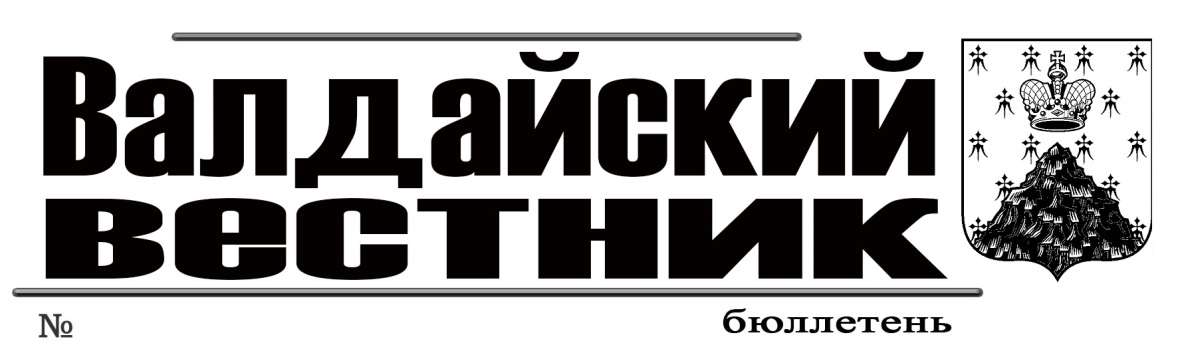 Р Е Ш Е Н И ЕО внесении изменений в решение Совета депутатов Валдайского городского поселения от 23.12.2021 № 77Принято Советом депутатов Валдайского городского поселения «26» октября 2022 года.Совет депутатов Валдайского городского поселения РЕШИЛ:1. Внести в решение Совета депутатов Валдайского городского поселения от 23.12.2021 № 77 «О бюджете Валдайского городского поселения на 2022 год и на плановый период 2023-2024 годов» следующие изменения: 1.1. Изложить пункт 1 в редакции:«Утвердить основные характеристики бюджета Валдайского городского поселения на 2022 год:прогнозируемый общий объем доходов бюджета Валдайского городского поселения в сумме 161 955 056 рублей 03 копейки;общий объем расходов бюджета Валдайского городского поселения в сумме 199 756 538 рублей 94 копейки;прогнозируемый дефицит бюджета Валдайского городского поселения в сумме 37 801 482 рубля 91 копейка».1.2. Изложить пункт 8 в редакции:«Утвердить объем межбюджетных трансфертов, получаемых из других бюджетов бюджетной системы Российской Федерации на 2022 год в сумме 101 059 972 рубля 03 копейки, на 2023 год в сумме 4 268 000 рублей и на 2024 год в сумме 4 268 000 рублей согласно приложению 9 к настоящему решению».1.3. Приложения 1, 2, 6, 7, 8, 9 изложить в прилагаемой редакции.2. Опубликовать решение в бюллетене «Валдайский Вестник» и разместить на официальном сайте Совета депутатов Валдайского городского поселения в сети «Интернет».Глава Валдайского городского поселения, председатель Советадепутатов Валдайского городского поселения                                                                               В.П.Литвиненко«26» октября 2022 года № 125Приложение 1к решению Совета депутатов Валдайского городского поселения "О внесении изменений в решение Совета депутатов Валдайского городского поселения от 23.12.2021 №77" (в редакции решения Совета депутатов Валдайского городского поселения от 26.10.2022 № 125)Прогнозируемые поступления доходов в бюджет городского поселения на 2022 годи на плановый период 2023 и 2024 годов(руб.)Приложение 2к решению Совета депутатов Валдайского городского поселения "О внесении изменений в решение Совета депутатов Валдайского городского поселения от 23.12.2021 №77" (в редакции решения Совета депутатов Валдайского городского поселения от 26.10.2022 № 125)Источники  внутреннего финансирования дефицита городского бюджета на 2022 год и на плановый период 2023 и 2024 годов(рублей)Приложение 6к решению Совета депутатов Валдайского городского поселения "О внесении изменений в решение Совета депутатов Валдайского городского поселения от 23.12.2021 №77" (в редакции решения Совета депутатов Валдайского городского поселения от 26.10.2022 № 125)Ведомственная структура расходов бюджета Валдайского городского поселения на 2022 год и на плановый период 2023 и 2024 годовруб.коп.Приложение 7к решению Совета депутатов Валдайского городского поселения "О внесении изменений в решение Совета депутатов Валдайского городского поселения от 23.12.2021 №77" (в редакции решения Совета депутатов Валдайского городского поселения от 26.10.2022 № 125)Распределение бюджетных ассигнований по разделам, подразделам, целевым статьям (муниципальным программам Валдайского городского поселения и непрограммным направлениям деятельности), группам и подгруппам видов расходов классификации расходов городского бюджета на 2022 год и на плановый период 2023 и 2024 годовруб.коп.Приложение 8к решению Совета депутатов Валдайского городского поселения "О внесении изменений в решение Совета депутатов Валдайского городского поселения от 23.12.2021 №77" (в редакции решения Совета депутатов Валдайского городского поселения от 26.10.2022 № 125)Распределение бюджетных ассигнований по целевым статьям (муниципальным программам Валдайского городского поселения и непрограммным направлениям деятельности), группам и подгруппам видов расходов классификации расходов бюджета Валдайского городского поселения на 2022 год и на плановый период 2023и 2024 годовруб.коп.Приложение 9к решению Совета депутатов Валдайского городского поселения "О внесении изменений в решение Совета депутатов Валдайского городского поселения от 23.12.2021 №77" (в редакции решения Совета депутатов Валдайского городского поселения от 26.10.2022 № 125)Объем межбюджетных трансфертов, получаемых из других бюджетов бюджетной системы Российской Федерации на 2022 год и на плановый период 2023 и 2024 годыруб.коп.СОВЕТ  ДЕПУТАТОВ  ВАЛДАЙСКОГО  ГОРОДСКОГО  ПОСЕЛЕНИЯР Е Ш Е Н И ЕО внесении изменений в решение Совета депутатов Валдайского городского поселения от 29.12.2015 № 22Принято Советом депутатов Валдайского городского поселения «26» октября 2022 года.Совет депутатов Валдайского городского поселения РЕШИЛ:1. Внести в решение Совета депутатов Валдайского городского поселения от 29.12.2015 №22 "О муниципальном дорожном фонде Валдайского городского поселения" следующие изменения: 1.1. Изложить подпункт 3.2 пункта 3 в редакции:«3.2. Главным распорядителем бюджетных ассигнований муниципального дорожного фонда Валдайского городского поселения является Администрация Валдайского муниципального района. Главный распорядитель может перечислять средства дорожного фонда муниципальному бюджетному учреждению «Дорожное управление «Валдай» в виде субсидии бюджетным учреждениям на выполнение муниципального задания.».1.2. Изложить подпункт 4.2 пункта 4 в редакции:«4.2. Контроль за целевым использованием средств дорожного фонда осуществляют Администрация Валдайского муниципального района, Контрольно-счетная палата Валдайского муниципального района.».1.3. Дополнить пункт 4 подпунктом 4.5 следующего содержания:«4.5. Бюджетные ассигнования муниципального дорожного фонда подлежат возврату в бюджет Валдайского городского поселения в случае установления их нецелевого использования, влекущего ответственность, установленную действующим законодательством Российской Федерации.»2. Опубликовать решение в бюллетене «Валдайский Вестник» и разместить на официальном сайте Совета депутатов Валдайского городского поселения в сети «Интернет».Глава Валдайского городского поселения, председатель Советадепутатов Валдайского городского поселения                                                                               В.П.Литвиненко«26» октября 2022 года № 126СОВЕТ  ДЕПУТАТОВ  ВАЛДАЙСКОГО  ГОРОДСКОГО  ПОСЕЛЕНИЯР Е Ш Е Н И ЕО проведении конференции гражданПринято Советом депутатов Валдайского городского поселения «26» октября 2022 года.В соответствии со статьей 29 Федерального закона от 6 октября 2003 года № 131-ФЗ «Об общих принципах организации местного самоуправления в Российской Федерации», статьей 13 Устава Валдайского городского поселения, на основании решения Совета депутатов Валдайского городского поселения от 29.09.2006 №47 «О порядке назначения и проведения собрания, конференции (собрания делегатов) граждан» Совет депутатов Валдайского городского поселения РЕШИЛ:1. Назначить конференцию граждан на части территории Валдайского городского поселения Валдайского района Новгородской области в границах г.Валдай.2. Провести конференцию граждан 24 ноября 2022 года в 17-30 по адресу: Новгородская область, г.Валдай, пр.Комсомольский, д.19/21 (большой зал Администрации Валдайского муниципального района).3. Внести на конференцию граждан вопрос «Об участии Валдайского городского поселения Валдайского района Новгородской области в границах г.Валдай в приоритетных региональных проектах «Наш выбор», «Дорога к дому», проекте поддержки местных инициатив.4. Назначить на конференцию граждан представителя от Совета депутатов Валдайского городского поселения Литвиненко Владимира Петровича, Главу Валдайского городского поселения, председателя Совета депутатов Валдайского городского поселения.5. Опубликовать решение в бюллетене «Валдайский Вестник» и разместить на официальном сайте Совета депутатов Валдайского городского поселения в сети «Интернет».Глава Валдайского городского поселения, председатель Советадепутатов Валдайского городского поселения                                                                               В.П.Литвиненко«26» октября 2022 года № 127СОВЕТ  ДЕПУТАТОВ  ВАЛДАЙСКОГО  ГОРОДСКОГО  ПОСЕЛЕНИЯР Е Ш Е Н И ЕО внесении изменения в решение Совета депутатов Валдайского городского поселения от 29.06.2017 № 102Принято Советом депутатов Валдайского городского поселения «26» октября 2022 года.В соответствии с Федеральным законом от 25 декабря 2008 года № 273-ФЗ «О противодействии коррупции», Порядком размещения сведений о доходах, расходах, об имуществе и обязательствах имущественного характера отдельных категорий лиц и членов их семей на официальных сайтах федеральных государственных органов, органов публичной власти и территориальной избирательной комиссии федеральной территории "Сириус", органов государственной власти субъектов Российской Федерации и организаций и предоставления этих сведений общероссийским средствам массовой информации для опубликования, утвержденным Указом Президента Российской Федерации от 08 июля 2013 года № 613 «Вопросы противодействия коррупции», Совет депутатов Валдайского городского поселения РЕШИЛ:1. Внести изменения в Порядок размещения сведений о доходах, расходах, об имуществе и обязательствах имущественного характера лиц, замещающих муниципальные должности Валдайского городского поселения, и членов их семей на официальном сайте и представления этих сведений общероссийским средствам массовой информации, утвержденный решением Совета депутатов Валдайского городского поселения от 29.06.2017 № 102, изложив подпункт 4 пункта 2 в редакции:«4) сведения об источниках получения средств, за счет которых совершены сделки (совершена сделка) по приобретению земельного участка, иного объекта недвижимого имущества, транспортного средства, ценных бумаг, долей участия, паев в уставных (складочных) капиталах организаций, цифровых финансовых активов, цифровой валюты, если общая сумма таких сделок (сумма такой сделки) превышает общий доход лица, замещающего муниципальную должность Валдайского муниципального района, и его супруги (супруга) за три последних года, предшествующих отчетному периоду.».2. Опубликовать решение в бюллетене  «Валдайский Вестник» и разместить на официальном сайте Совета депутатов Валдайского городского поселения.Глава Валдайского городского поселения, председатель Советадепутатов Валдайского городского поселения                                                                               В.П.Литвиненко«26» октября 2022 года № 128СОВЕТ  ДЕПУТАТОВ  ВАЛДАЙСКОГО  ГОРОДСКОГО  ПОСЕЛЕНИЯР Е Ш Е Н И ЕО внесении изменений в Правила благоустройства и санитарного содержания территории Валдайского городского поселенияПринято Советом депутатов Валдайского городского поселения «26» октября 2022 года.В соответствии со статьей 14 Федерального закона от 6 октября 2003 года № 131 – ФЗ «Об общих принципах организации местного самоуправления в Российской Федерации», Совет депутатов Валдайского городского поселения РЕШИЛ:1. Внести следующие изменения в Правила благоустройства и санитарного содержания территории Валдайского городского поселения, утвержденные Решением Совета депутатов Валдайского городского поселения от 01.07.2022 № 113:1.1. Заменить 4 абзац пункта 14.4 Раздела 14 «Содержание животных» абзацем следующего содержания:«кормить животных без владельцев на детских и спортивных площадках, на территориях организаций, осуществляющих образовательную деятельность, организаций здравоохранения и социального обслуживания и иных общественных местах;»1.2. дополнить Раздел 14 «Содержание животных» пунктами 14.6, 14.7 и 14.8 следующего содержания:«14.6. Деятельность по обращению с животными без владельцев на территории Валдайского городского поселения осуществляется в соответствии с действующим законодательством.  14.7. Перечень мест, на которые запрещается возвращать животных без владельцев, а также перечень лиц, уполномоченных на принятие решений о возврате животных без владельцев на прежние места их обитания, утверждаются постановлением Администрации Валдайского муниципального района;14.8. Места прогона сельскохозяйственных животных на пастбища согласовываются с Администрацией Валдайского муниципального района».1.3. Исключить из подпункта 13 пункта 21.2 Раздела 21 слова: «линии железнодорожного транспорта общего и промышленного назначения - в пределах полосы отвода (откосы выемок и насыпей, переезды, переходы через пути);»2. Опубликовать решение в бюллетене «Валдайский Вестник» и разместить на официальном сайте Совета депутатов Валдайского городского поселения в сети «Интернет»Глава Валдайского городского поселения, председатель Советадепутатов Валдайского городского поселения                                                                               В.П.Литвиненко«26» октября 2022 года № 129АДМИНИСТРАЦИЯ ВАЛДАЙСКОГО МУНИЦИПАЛЬНОГО РАЙОНАП О С Т А Н О В Л Е Н И Е24.10.2022 № 2135О внесении изменений в Перечень многоквартирных домов, капитальный ремонтобщего имущества в которых будет произведён в 2022 годуАдминистрация Валдайского муниципального района ПОСТАНОВЛЯЕТ:1. Внести изменения в Перечень многоквартирных домов, капитальный ремонт общего имущества в которых будет произведён в 2022 году, утверждённый постановлением администрации Валдайского муниципального района от 22.12.2021 № 2417;1.1.Изложить строки 43,61 Перечня в редакции:».2. Опубликовать постановление в бюллетене «Валдайский Вестник» и разместить на официальном сайте Администрации Валдайского муниципального района в сети «Интернет».Глава муниципального района		Ю.В.СтадэСОДЕРЖАНИЕ______________________________________________________________________«Валдайский Вестник». Бюллетень № 50 (529) от 26.10.2022Учредитель: ДумаВалдайского муниципального районаУтвержден решением Думы Валдайскогомуниципального района от 27.03.2014 № 289Главный редактор: Глава Валдайского муниципального района Ю.В. Стадэ, телефон: 2-25-16Адрес редакции: Новгородская обл., Валдайский район, г.Валдай, пр.Комсомольский, д.19/21Отпечатано в МБУ «Административно-хозяйственное управление» Новгородская обл., Валдайский район,г. Валдай, пр. Комсомольский, д.19/21 тел/факс 46-310(доб. 122)Выходит по пятницам. Объем 17 п.л. Тираж 30 экз. Распространяется бесплатно.НаименованиеКод бюджетной классификации Код бюджетной классификации Код бюджетной классификации Код бюджетной классификации Сумма на 2022 годСумма на 2023 годСумма на 2024 годНАЛОГОВЫЕ И НЕНАЛОГОВЫЕ ДОХОДЫ0001000000000000000060 580 534,0059 390 290,0060 838 880,00НАЛОГИ НА ПРИБЫЛЬ, ДОХОДЫ0001010000000000000028 046 700,0029 028 400,0030 247 500,00Налог на доходы физических лиц с доходов, источником которых является налоговый агент, за исключением доходов, в отношении которых исчисление и уплата налога осуществляются в соответствии со статьями 227, 227.1 и 228 Налогового кодекса Российской Федерации (сумма платежа (перерасчеты, недоимка и задолженность по соответст-вующему платежу, в том числе по отмененному)1821010201001100011021 648 960,0022 424 533,0023 387 628,00Налог на доходы физических лиц с доходов, источником которых является налоговый агент, за исключением доходов, в отношении которых исчисление и уплата налога осуществляются в соответствии со статьями 227, 227.1 и 228 Налогового кодекса Российской Федерации (пени по соответствующему платежу)1821010201001210011030 000,0030 000,0030 000,00Налог на доходы физических лиц с доходов, источником которых является налоговый агент, за исключением доходов, в отношении которых исчисление и уплата налога осуществляются в соответствии со статьями 227, 227.1 и 228 Налогового кодекса Российской Федерации (суммы денежных взысканий (штрафов) по соответствующему платежу согласно законодательству Российской Федерации)1821010201001300011030 000,0030 000,0030 000,00Налог на доходы физических лиц с доходов, полученных от осуществления деятельности физическими лицами, зарегистрированными в качестве индивидуальных предпринимателей, нотариусов, занимающихся частной практикой, адвокатов, учредивших адвокатские кабинеты, и других лиц, занимающихся частной практикой в соответствии со статьей 227 Налогового кодекса Российской Федерации (сумма платежа (перерасчеты, недоимка и задолженность по соответствующему платежу, в том числе по отмененному)1821010202001100011091 000,0091 000,0091 000,00Налог на доходы физических лиц с доходов, полученных от осуществления деятельности физическими лицами, зарегистрированными в качестве индивидуальных предпринимателей, нотариусов, занимающихся частной практикой, адвокатов, учредивших адвокатские кабинеты, и других лиц, занимающихся частной практикой в соответствии со статьей 227 Налогового кодекса Российской Федерации (пени по соответствующему платежу)182101020200121001101 600,001 600,001 600,00Налог на доходы физических лиц с доходов, полученных от осуществления деятельности физическими лицами, зарегистрированными в качестве индивидуальных предпринимателей, нотариусов, занимающихся частной практикой, адвокатов, учредивших адвокатские кабинеты, и других лиц, занимающихся частной практикой в соответствии со статьей 227 Налогового кодекса Российской Федерации (суммы денежных взысканий (штрафов) по соответствующему платежу согласно законодательству Российской Федерации)18210102020013000110500,00500,00500,00Налог на доходы физических лиц с доходов, полученных физическими лицами в соответствии со статьей 228 Налогового кодекса Российской Федерации (сумма платежа (перерасчеты, недоимка и задолженность по соответствующему платежу, в том числе по отмененному)18210102030011000110350 000,00350 000,00350 000,00Налог на доходы физических лиц с доходов, полученных физическими лицами в соответствии со статьей 228 Налогового кодекса Российской Федерации (пени по соответствующему платежу)182101020300121001102 400,002 400,002 400,00Налог на доходы физических лиц с доходов, полученных физическими лицами в соответствии со статьей 228 Налогового кодекса Российской Федерации (суммы денежных взысканий (штрафов) по соответствующему платежу согласно законодательству Российской Федерации)182101020300130001103 000,003 000,003 000,00Налог на доходы физических лиц в части суммы налога, превышающей 650 000 рублей, относящейся к части налоговой базы, превышающей 5 000 000 рублей (за исключением налога на доходы физических лиц с сумм прибыли контролируемой иностранной компании, в том числе фиксированной прибыли контролируемой иностранной компании) (сумма платежа (перерасчеты, недоимка и задолженность по соответствующему платежу, в том числе по отмененному)182101020800110001105 889 240,006 095 367,006 351 372,00НАЛОГИ НА ТОВАРЫ (РАБОТЫ, УСЛУГИ), РЕАЛИЗУЕМЫЕ НА ТЕРРИТОРИИ РОССИЙСКОЙ ФЕДЕРАЦИИ000103000000000000003 150 860,003 156 890,003 222 380,00Доходы от уплаты акцизов на дизельное топливо, подлежащие распределению между бюджетами субъектов Российской Федерации и местными бюджетами с учетом установленных дифференцированных нормативов отчислений в местные бюджеты (по нормативам, установленным Федеральным законом о федеральном бюджете в целях формирования дорожных фондов субъектов Российской Федерации)100103022310100001101 424 600,001 412 390,001 418 770,00Доходы от уплаты акцизов на моторные масла для дизельных и (или) карбюраторных (инжекторных) двигателей, подлежащие распределению между бюджетами субъектов Российской Федерации и местными бюджетами с учетом установленных дифференцированных нормативов отчислений в местные бюджеты (по нормативам, установленным Федеральным законом о федеральном бюджете в целях формирования дорожных фондов субъектов Российской Федерации)100103022410100001107 890,007 910,008 200,00Доходы от уплаты акцизов на автомобильный бензин, подлежащие распределению между бюджетами субъектов Российской Федерации и местными бюджетами с учетом установленных дифференцированных нормативов отчислений в местные бюджеты (по нормативам, установленным Федеральным законом о федеральном бюджете в целях формирования дорожных фондов субъектов Российской Федерации)100103022510100001101 897 010,001 911 610,001 977 490,00Доходы от уплаты акцизов на прямогонный бензин, подлежащие распределению между бюджетами субъектов Российской Федерации и местными бюджетами с учетом установленных дифференцированных нормативов отчислений в местные бюджеты (по нормативам, установленным Федеральным законом о федеральном бюджете в целях формирования дорожных фондов субъектов Российской Федерации)10010302261010000110-178 640,00-175 020,00-182 080,00НАЛОГИ НА СОВОКУПНЫЙ ДОХОД000105000000000000001 000,001 000,001 000,00Единый сельскохозяйственный налог18210503010011000110800,00800,00800,00Единый сельскохозяйственный налог18210503010012100110200,00200,00200,00НАЛОГИ НА ИМУЩЕСТВО0001060000000000000022 385 000,0022 504 000,0022 668 000,00Налог на имущество физических лиц000106010000000000003 983 000,003 967 000,003 952 000,00Налог на имущество физических лиц, взимаемый по ставкам, применяемым к объектам налогообложения, расположенным в границах городских поселений182106010301310001103 943 000,003 927 000,003 912 000,00Налог на имущество физических лиц, взимаемый по ставкам, применяемым к объектам налогообложения, расположенным в границах городских поселений1821060103013210011040 000,0040 000,0040 000,00Земельный налог0001060600000000000018 402 000,0018 537 000,0018 716 000,00Земельный налог с физических лиц, обладающих земельным участком, расположенным в границах городских поселений1821060603313100011011 000 000,0011 100 000,0011 200 000,00Земельный налог с физических лиц, обладающих земельным участком, расположенным в границах городских поселений18210606033132100110550 000,00550 000,00550 000,00Земельный налог с физических лиц, обладающих земельным участком, расположенным в границах городских поселений1821060603313300011050 000,0050 000,0050 000,00 Земельный налог с физических лиц000106060400000000006 802 000,006 837 000,006 916 000,00Земельный налог с физических лиц, обладающих земельным участком, расположенным в границах городских поселений182106060431310001106 682 000,006 707 000,006 786 000,00Земельный налог с физических лиц, обладающих земельным участком, расположенным в границах городских поселений18210606043132100110120 000,00130 000,00130 000,00ДОХОДЫ ОТ ИСПОЛЬЗОВАНИЯ ИМУЩЕСТВА, НАХОДЯЩЕГОСЯ В ГОСУДАРСТВЕННОЙ И МУНИЦИПАЛЬНОЙ СОБСТВЕННОСТИ000111000000000000005 321 974,003 800 000,003 800 000,00Доходы в виде прибыли, приходящейся на доли в уставных (складочных) капиталах хозяйственных товариществ и обществ, или дивидендов по акциям, принадлежащим Российской Федерации, субъектам Российской Федерации или муниципальным образованиям00011101000000000000521 974,000,000,00Доходы в виде прибыли, приходящейся на доли в уставных (складочных) капиталах хозяйственных товариществ и обществ, или дивидендов по акциям, принадлежащим городским поселениям90011101050130000120521 974,000,000,00Доходы, получаемые в виде арендной либо иной платы за передачу в возмездное пользование государственного и муниципального имущества (за исключением имущества бюджетных и автономных учреждений, а также имущества государственных и муниципальных унитарных предприятий, в том числе казенных)000111050000000000003 700 000,002 700 000,002 700 000,00 Доходы, получаемые в виде арендной платы за земельные участки, государственная собственность на которые не разграничена, а также средства от продажи права на заключение договоров аренды указанных земельных участков000111050100000000003 700 000,002 700 000,002 700 000,00Доходы, получаемые в виде арендной платы за земельные участки, государственная собственность на которые не разграничена и которые расположены в границах городских поселений, а также средства от продажи права на заключение договоров аренды указанных земельных участков900111050131300001203 700 000,002 700 000,002 700 000,00Прочие доходы от использования имущества и прав, находящихся в государственной и муниципальной собственности (за исключением имущества бюджетных и автономных учреждений, а также имущества государственных и муниципальных унитарных предприятий, в том числе казенных)000111090000000000001 100 000,001 100 000,001 100 000,00 Прочие поступления от использования имущества, находящегося в государственной и муниципальной собственности (за исключением имущества бюджетных и автономных учреждений, а также имущества государственных и муниципальных унитарных предприятий, в том числе казенных)000111090400000000001 100 000,001 100 000,001 100 000,00Прочие поступления от использования имущества, находящегося в собственности городских поселений (за исключением имущества муниципальных бюджетных и автономных учреждений, а также имущества муниципальных унитарных предприятий, в том числе казенных)900111090451300001201 100 000,001 100 000,001 100 000,00ДОХОДЫ ОТ ПРОДАЖИ МАТЕРИАЛЬНЫХ И НЕМАТЕРИАЛЬНЫХ АКТИВОВ000114000000000000001 000 000,00900 000,00900 000,00Доходы от продажи земельных участков, находящихся в государственной и муниципальной собственности000114060000000000001 000 000,00900 000,00900 000,00 Доходы от продажи земельных участков, государственная собственность на которые не разграничена000114060100000000001 000 000,00900 000,00900 000,00Доходы от продажи земельных участков, государственная собственность на которые не разграничена и которые расположены в границах сельских поселений900114060131300004301 000 000,00900 000,00900 000,00ШТРАФЫ, САНКЦИИ, ВОЗМЕЩЕНИЕ УЩЕРБА00011600000000000000675 000,000,000,00Иные штрафы, неустойки, пени, уплаченные в соответствии с законом или договором в случае неисполнения или ненадлежащего исполнения обязательств перед муниципальным органом, (муниципальным казенным учреждением) городского поселения90011607090130000140675 000,000,000,00БЕЗВОЗМЕЗДНЫЕ ПОСТУПЛЕНИЯ00020000000000000000101 374 522,034 268 000,004 268 000,00БЕЗВОЗМЕЗДНЫЕ ПОСТУПЛЕНИЯ ОТ ДРУГИХ БЮДЖЕТОВ БЮДЖЕТНОЙ СИСТЕМЫ РОССИЙСКОЙ ФЕДЕРАЦИИ00020200000000000000101 059 972,034 268 000,004 268 000,00Субсидии бюджетам городских поселений на реализацию программ формирования современной городской среды892202255551300001503 791 608,000,000,00Субсидии бюджетам городских поселений на формирование муниципальных дорожных фондов892202299991371521506 402 000,004 268 000,004 268 000,00Субсидии бюджетам городских и сельских поселений на софинансирование расходов по реализации правовых актов Правительства Новгородской области по вопросам проектирования, строительства, реконструкции, капитального ремонта и ремонта автомобильных дорог общего пользования местного значения8922022999913715415050 000 000,000,000,00Субсидия бюджетам муниципальных округов, городских и сельских поселений Новгородской области на реализацию проектов поддержки местных инициатив89220229999137526150700 000,000,000,00Межбюджетные трансферты, передаваемые бюджетам городских поселений на создание комфортной городской среды в малых городах и исторических поселениях - победителях Всероссийского конкурса лучших проектов создания комфортной городской среды8922024542413000015011 100 000,000,000,00Иные межбюджетные трансферты на финансовое обеспечение и организацию благоустройства бюджетам поселений8922024999913280015019 629 869,700,000,00Иные межбюджетные трансферты в целях финансирования расходных обязательств, связанных с финансовым обеспечением первоочередных расходов поселения892202499991329001502 441 036,000,000,00Иные межбюджетные трансферты поселениям района на приобретение специализированной дорожной техники892202499991333001503 210 000,000,000,00Иные межбюджетные трансферты бюджетам муниципальных образований Новгородской области, организовавших конкурс на лучшую благоустроенную территорию892202499991371481501 333 333,330,000,00Иные межбюджетные трансферты бюджетам муниципальных образований Новгородской области на организацию работ, связанных с предотвращением влияния ухудшения экономической ситуации на развитие отраслей экономики89220249999137536150452 125,000,000,00Иные межбюджетные трансферты бюджетам муниципальных образований Новгородской области на реализацию областного закона "О почетных званиях населенных пунктов Новгородской области"892202499991376171502 000 000,000,000,00ПРОЧИЕ БЕЗВОЗМЕЗДНЫЕ ПОСТУПЛЕНИЯ00020700000000000000314 550,000,000,00Прочие безвозмездные поступления в бюджеты городских поселений90020705030130000150314 550,000,000,00Всего доходов:Всего доходов:Всего доходов:Всего доходов:Всего доходов:161 955 056,0363 658 290,0065 106 880,00Наименование источника внутреннего финансирования дефицита бюджетаКод группы, подгруппы, статьи и вида источников 2022 год2023 год 2024 год12345 Источники  внутреннего финансирования дефицитов  бюджета000 01 00 00 00 00 0000 00037 801 482,91368 849,20-24 470 653,15Изменение остатков средств на счетах по учету средств бюджета 000 01 05 00 00 00 0000 00037 801 482,91368 849,20-24 470 653,15Увеличение остатков средств бюджетов000 01 05 00 00 00 0000 500-161 955 056,03-63 658 290,00-65 106 880,00Увеличение прочих остатков денежных средств бюджетов городских поселений892 01 05 02 01 13 0000 510-161 955 056,03-63 658 290,00-65 106 880,00Уменьшение остатков средств бюджетов000 01 05 00 00 00 0000 600199 756 538,9464 027 139,2040 636 226,85Уменьшение прочих остатков денежных средств бюджетов городских поселений892 01 05 02 01 13 0000 610199 756 538,9464 027 139,2040 636 226,85НаименованиеВед.Разд.Ц.ст.Расх.Сумма на 2022 годСумма на 2023 годСумма на 2024 годАдминистрация Валдайского муниципального района90000000000000000000199 756 538,9464 027 139,2040 636 226,85 ОБЩЕГОСУДАРСТВЕННЫЕ ВОПРОСЫ900010000000000000002 082 258,221 069 612,051 069 612,05Функционирование законодательных (представительных) органов государственной власти и представительных органов муниципальных образований9000103000000000000018 000,0018 000,0018 000,00 Расходы на обеспечение функций представительного органа муниципального образования9000103920000000000018 000,0018 000,0018 000,00Совет депутатовВалдайского городского поселения9000103929000000000018 000,0018 000,0018 000,00Расходы на обеспечение функций Совета депутатовВалдайского городского поселения9000103929000211000018 000,0018 000,0018 000,00Прочая закупка товаров, работ и услуг9000103929000211024418 000,0018 000,0018 000,00Обеспечение деятельности финансовых, налоговых и таможенных органов и органов финансового (финансово-бюджетного) надзора90001060000000000000300 000,00300 000,00300 000,00 Межбюджетные трансферты90001069100000000000300 000,00300 000,00300 000,00Иные межбюджетные трансферты90001069170000000000300 000,00300 000,00300 000,00Межбюджетные трансферты, передаваемые бюджету муниципального района из бюджета городского поселения на осуществление части полномочий по решению вопросов местного значения, в соответствии с заключенными соглашениями90001069170095210000300 000,00300 000,00300 000,00Иные межбюджетные трансферты90001069170095210540300 000,00300 000,00300 000,00Резервные фонды90001110000000000000100 000,00100 000,00100 000,00 Резервные фонды исполнительных органов муниципальных образований90001119300000000000100 000,00100 000,00100 000,00Расходование средств резервных фондов по предупреждению и ликвидации чрезвычайных ситуаций и последствий стихийных бедствий90001119390000000000100 000,00100 000,00100 000,00Резервный фонд администрации Валдайского муниципального района90001119390010010000100 000,00100 000,00100 000,00Резервные средства90001119390010010870100 000,00100 000,00100 000,00Другие общегосударственные вопросы900011300000000000001 664 258,22651 612,05651 612,05 Муниципальная программа Валдайского муниципального района "Комплексные меры по обеспечению законности и противодействию правонарушениям на 2020-2022 годы"9000113090000000000029 500,000,000,00 Профилактика терроризма, экстремизма и других правонарушений в Валдайском районе9000113090010000000026 800,000,000,00Реализация прочих мероприятий муниципальной программы Валдайского муниципального района "Обеспечение правопорядка и противодействие правонарушениям в Валдайском муниципальном районе на 2020-2022 годы"9000113090011311000012 900,000,000,00Прочая закупка товаров, работ и услуг9000113090011311024412 900,000,000,00Подготовка, распространение, размещение информационных материалов (плакатов, буклетов, листовок, социальной рекламы) по профилактике правонарушений на территории Валдайского городского поселения9000113090011410000013 900,000,000,00Прочая закупка товаров, работ и услуг9000113090011410024413 900,000,000,00 Противодействие коррупции в Валдайском муниципальном районе900011309003000000002 700,000,000,00Реализация прочих мероприятий муниципальной программы Валдайского муниципального района "Обеспечение правопорядка и противодействие правонарушениям в Валдайском муниципальном районе на 2020-2022 годы"900011309003311000002 700,000,000,00Прочая закупка товаров, работ и услуг900011309003311002442 700,000,000,00 Расходы на обеспечение функций исполнительно-распорядительного органа муниципального образования900011394000000000001 634 758,22651 612,05651 612,05Расходы на мероприятия по решению вопросов местного значения90001139450000000000371 214,6199 776,0099 776,00Другие общегосударственные вопросы90001139450010430000271 214,6199 776,0099 776,00Прочая закупка товаров, работ и услуг9000113945001043024463 301,380,000,00Исполнение судебных актов Российской Федерации и мировых соглашений по возмещению причиненного вреда9000113945001043083157 976,981 000,001 000,00Уплата иных платежей90001139450010430853149 936,2598 776,0098 776,00Административное наказание в виде штрафа90001139450010431000100 000,000,000,00Уплата иных платежей90001139450010431853100 000,000,000,00Содержание имущества муниципальной казны900011394600000000001 263 543,61551 836,05551 836,05Реализациямероприятий по содержанию имущества муниципальной казны90001139460010410000942 924,72401 836,05401 836,05Закупка товаров, работ, услуг в целях капитального ремонта государственного (муниципального) имущества90001139460010410243121 454,170,000,00Прочая закупка товаров, работ и услуг90001139460010410244513 693,08151 468,16151 468,16Закупка энергетических ресурсов90001139460010410247307 777,47250 367,89250 367,89Оценка недвижимости, признание прав и регулирование отношений по государственной собственности90001139460010420000289 000,00150 000,00150 000,00Прочая закупка товаров, работ и услуг90001139460010420244289 000,00150 000,00150 000,00Оплата агентского договора по начисленным платежам за найм, доставка квитанций9000113946001045000031 618,890,000,00Прочая закупка товаров, работ и услуг9000113946001045024431 618,890,000,00 НАЦИОНАЛЬНАЯ БЕЗОПАСНОСТЬ И ПРАВООХРАНИТЕЛЬНАЯ ДЕЯТЕЛЬНОСТЬ900030000000000000002 052 138,480,000,00Защита населения и территории от чрезвычайных ситуаций природного и техногенного характера, пожарная безопасность90003100000000000000292 738,480,000,00 Муниципальная программа "Реализация первичных мер пожарной безопасности на территории Валдайского городского поселения на 2020-2022 годы"90003101900000000000292 738,480,000,00 Повышение уровня нормативно-правового обеспечения, противопожарной пропаганды и обеспечение населения в области пожарной безопасности в рамках муниципальной программы "Реализация первичных мер пожарной безопасности на территории Валдайского городского поселения на 2020-2022 годы"900031019001000000007 000,000,000,00Мероприятия по обеспечению первичных мер пожарной безопасности900031019001401100007 000,000,000,00Прочая закупка товаров, работ и услуг900031019001401102447 000,000,000,00 Повышение противопожарной защищенности на территории городского поселения в рамках муниципальной программы "Реализация первичных мер пожарной безопасности на территории Валдайского городского поселения на 2020-2022 годы"90003101900300000000285 738,480,000,00Мероприятия по обеспечению первичных мер пожарной безопасности90003101900340110000285 738,480,000,00Прочая закупка товаров, работ и услуг90003101900340110244226 000,000,000,00Субсидии на возмещение недополученных доходов и (или) возмещение фактически понесенных затрат в связи с производством (реализацией) товаров, выполнением работ, оказанием услуг9000310190034011081159 738,480,000,00Другие вопросы в области национальной безопасности и правоохранительной деятельности900031400000000000001 759 400,000,000,00 Муниципальная программа Валдайского муниципального района "Комплексные меры по обеспечению законности и противодействию правонарушениям на 2020-2022 годы"900031409000000000001 759 400,000,000,00 Профилактика терроризма, экстремизма и других правонарушений в Валдайском районе900031409001000000001 759 400,000,000,00Мероприятия по обслуживанию системы оповещения в г. Валдай9000314090011241000063 400,000,000,00Прочая закупка товаров, работ и услуг9000314090011241024463 400,000,000,00Проведение мероприятий по установке видеокамер в г. Валдай900031409001125000001 471 000,000,000,00Прочая закупка товаров, работ и услуг900031409001125002441 471 000,000,000,00Мероприятия по обслуживанию системы видеонаблюдения в г.Валдай90003140900112600000225 000,000,000,00Прочая закупка товаров, работ и услуг90003140900112600244225 000,000,000,00 НАЦИОНАЛЬНАЯ ЭКОНОМИКА90004000000000000000111 045 075,8033 293 035,0933 293 035,09Сельское хозяйство и рыболовство90004050000000000000385 820,000,000,00 Муниципальная программа "Поддержка некоммерческих организаций на территории Валдайского городского поселения на 2020-2022 годы"90004052300000000000385 820,000,000,00 Оказание поддержки некоммерческим организациям, расположенным на территории Валдайского городского поселения90004052300100000000385 820,000,000,00Оказание поддержки социально ориентированным некоммерческим организациям, осуществляющим деятельность в сфере охраны окружающей среды и защиты животных90004052300131000000385 820,000,000,00Субсидии на возмещение недополученных доходов и (или) возмещение фактически понесенных затрат90004052300131000631385 820,000,000,00Транспорт900040800000000000003 609 935,09399 935,09399 935,09 Расходы на обеспечение функций исполнительно-распорядительного органа муниципального образования900040894000000000003 609 935,09399 935,09399 935,09Расходы на мероприятия по решению вопросов местного значения900040894500000000003 609 935,09399 935,09399 935,09Выполнение работ,связанных с осуществлением регулярных перевозок пассажиров и багажа автомобильным транспортом общего пользования по регулируемым тарифам в городском сообщении в границах Валдайского городского поселения90004089450010090000399 935,09399 935,09399 935,09Прочая закупка товаров, работ и услуг90004089450010090244399 935,09399 935,09399 935,09Расходы на приобретение специализированной дорожной техники900040894500133000003 210 000,000,000,00Прочая закупка товаров, работ и услуг900040894500133002443 210 000,000,000,00Дорожное хозяйство (дорожные фонды)90004090000000000000105 323 270,7132 553 100,0032 553 100,00 Муниципальная программа "Совершенствование и содержание дорожного хозяйства на территории Валдайского городского поселения на 2020-2024 годы"90004092900000000000105 323 270,7132 553 100,0032 553 100,00Подпрограмма "Строительство, ремонт и содержание автомобильных дорог общего пользования местного значения на территории Валдайского городского поселения за счет средств областного бюджета и бюджета Валдайского городского поселения" муниципальной программы "Совершенствование и содержание дорожного хозяйства на территории Валдайского городского поселения на 2020-2024 годы"90004092910000000000100 813 760,7130 253 100,0030 253 100,00 Обеспечение мероприятий по строительству, ремонту и содержанию автомобильных дорог общего пользования местного значения на территории Валдайского городского поселения за счет средств областного бюджета и бюджета Валдайского городского поселения90004092910100000000100 813 760,7130 253 100,0030 253 100,00Содержание автомобильных дорог, тротуаров, автобусных остановок в зимний и летний периоды на территории Валдайского городского поселения в нормативном состоянии9000409291012111000019 647 848,3218 000 000,0018 000 000,00Прочая закупка товаров, работ и услуг9000409291012111024419 647 848,3218 000 000,0018 000 000,00Ремонт автомобильных дорог и тротуаров общего пользования местного значения; ямочный (карточный) ремонт, ремонт подъездов к дворовым территориям900040929101211200007 667 745,443 385 100,004 885 100,00Прочая закупка товаров, работ и услуг900040929101211202447 667 745,443 385 100,004 885 100,00Ремонт автомобильных дорог общего пользования местного значения в рамках регионального проекта "Дорога к дому" софинансирование к субсидии бюджетам городских и сельских поселений на формирование муниципальных дорожных фондов90004092910121121000696 578,230,000,00Прочая закупка товаров, работ и услуг90004092910121121244696 578,230,000,00Строительство (реконструкция) автомобильных дорог общего пользования местного значения90004092910121125000540 242,051 000 000,001 000 000,00Бюджетные инвестиции в объекты капитального строительства государственной (муниципальной) собственности90004092910121125414540 242,051 000 000,001 000 000,00Разработка и проверка проектно-сметной документации на строительство (реконструкцию) автомобильных дорог общего пользования местного значения, экспертиза проектов900040929101211300004 323 351,203 500 000,002 000 000,00Бюджетные инвестиции в объекты капитального строительства государственной (муниципальной) собственности900040929101211304144 323 351,203 500 000,002 000 000,00Паспортизацияавтомобильных дорог общего пользования местного значения90004092910121140000100 000,00100 000,00100 000,00Прочая закупка товаров, работ и услуг90004092910121140244100 000,00100 000,00100 000,00Разработка проектно-сметной документации по капитальному ремонту автомобильных дорог900040929101211500001 772 859,000,000,00Закупка товаров, работ, услуг в целях капитального ремонта государственного (муниципального) имущества900040929101211502431 772 859,000,000,00Ремонт автомобильных дорог и тротуаров общего пользования местного значения за счет средств областного бюджета (Субсидия бюджетам городских и сельских поселений на формирование муниципальных дорожных фондов)900040929101715250000,004 268 000,004 268 000,00Прочая закупка товаров, работ и услуг900040929101715252440,004 268 000,004 268 000,00Ремонт автомобильных дорог общего пользования местного значения в рамках регионального проекта "Дорога к дому" (Субсидия бюджетам городских и сельских поселений на формирование муниципальных дорожных фондов)900040929101715260006 402 000,000,000,00Прочая закупка товаров, работ и услуг900040929101715262446 402 000,000,000,00Строительство (реконструкция) автомобильных дорог общего пользования местного значения за счет средств областного бюджета (Субсидии бюджетам городских и сельских поселений на софинансирование расходов по реализации правовых актов Правительства Новгородской области по вопросам проектирования, строительства, реконструкции, капитального ремонта и ремонта автомобильных дорог общего пользования местного значения)900040929101715410009 663 136,470,000,00Бюджетные инвестиции в объекты капитального строительства государственной (муниципальной) собственности900040929101715414149 663 136,470,000,00Ремонт автомобильных дорог общего пользования местного значения за счет средств областного бюджета (Субсидия бюджетам городских и сельских поселений на софинансирование расходов по реализации правовых актов Правительства Новгородской области по вопросам проектирования, строительства, реконструкции, капитального ремонта и ремонта автомобильных дорог общего пользования местного значения)9000409291017154200050 000 000,000,000,00Прочая закупка товаров, работ и услуг9000409291017154224450 000 000,000,000,00Подпрограмма "Обеспечение безопасности дорожного движения на территории Валдайского городского поселения " муниципальной программы "Совершенствование и содержание дорожного хозяйства на территории Валдайского городского поселения на 2020-2024 годы"900040929200000000004 509 510,002 300 000,002 300 000,00 Обеспечение безопасности дорожного движения на территории Валдайского городского поселения за счет средств местного бюджета900040929202000000004 509 510,002 300 000,002 300 000,00Реализация прочих мероприятий муниципальной программы "Совершенствование и содержание дорожного хозяйства на территории Валдайского городского поселения на 2020-2024 годы"900040929202999100004 509 510,002 300 000,002 300 000,00Прочая закупка товаров, работ и услуг900040929202999102444 509 510,002 300 000,002 300 000,00Другие вопросы в области национальной экономики900041200000000000001 726 050,00340 000,00340 000,00 Расходы на обеспечение функций исполнительно-распорядительного органа муниципального образования900041294000000000001 726 050,00340 000,00340 000,00Расходы на мероприятия по решению вопросов местного значения900041294500000000001 726 050,00340 000,00340 000,00Расходы на мероприятия по землеустройству и землепользованию90004129450010070000420 000,00150 000,00150 000,00Прочая закупка товаров, работ и услуг90004129450010070244420 000,00150 000,00150 000,00Расходы на проведения работ по утверждению генеральных планов поселения, правил землепользования и застройки, утверждение подготовленной на основе генеральных планов документации по планировке территории90004129450010080000749 050,00190 000,00190 000,00Прочая закупка товаров, работ и услуг90004129450010080244749 050,00190 000,00190 000,00Расходы на разработку объёмно-пространственного регламента Валдайского городского поселения90004129450010081000557 000,000,000,00Прочая закупка товаров, работ и услуг90004129450010081244557 000,000,000,00 ЖИЛИЩНО-КОММУНАЛЬНОЕ ХОЗЯЙСТВО9000500000000000000081 660 307,3426 437 416,802 772 224,10Жилищное хозяйство900050100000000000002 392 410,6412 065 073,461 646 999,86 Муниципальная программа "Переселение граждан, проживающих на территории Валдайского городского поселения из жилищного фонда, признанного аварийным в установленном порядке на 2021-2023 годы"90005012400000000000350 000,0010 418 073,600,00 Обеспечение переселения граждан из домов, блокированной застройки, признанных аварийными в установленном порядке, для обеспечения безопасных и комфортных условий проживания90005012400100000000350 000,0010 418 073,600,00Приобретение жилья для граждан, проживающих в аварийных многоквартирных домах900050124001111000000,0010 418 073,600,00Бюджетные инвестиции на приобретение объектов недвижимого имущества в государственную (муниципальную) собственность900050124001111004120,0010 418 073,600,00Снос аварийных расселенных многоквартирных домов90005012400112110000350 000,000,000,00Прочая закупка товаров, работ и услуг90005012400112110244350 000,000,000,00 Расходы на обеспечение функций исполнительно-распорядительного органа муниципального образования900050194000000000002 042 410,641 646 999,861 646 999,86Расходы на мероприятия по решению вопросов местного значения900050194500000000002 042 410,641 646 999,861 646 999,86Расходы (взносы)на капитальный ремонт общего имущества муниципального жилого фонда в многоквартирных домах, расположенных на территории Валдайского городского поселения900050194500810100001 325 545,691 446 999,861 446 999,86Прочая закупка товаров, работ и услуг900050194500810102441 325 545,691 446 999,861 446 999,86Капитальный ремонт жилых помещений и текущий ремонт общего имущества в многоквартирных домах в части муниципальной собственности Валдайского городского поселения90005019450081020000716 864,95200 000,00200 000,00Прочая закупка товаров, работ и услуг90005019450081020244527 487,890,000,00Субсидии на возмещение недополученных доходов и (или) возмещение фактически понесенных затрат в связи с производством (реализацией) товаров, выполнением работ, оказанием услуг90005019450081020811189 377,06200 000,00200 000,00Коммунальное хозяйство900050200000000000002 292 271,94103 631,410,00 Муниципальная программа "Обеспечение качественного функционирования ливневой канализации на территории Валдайского городского поселения в 2020-2023 годах"900050220000000000001 874 648,380,000,00 Создание единого реестра данных по техническому состоянию объектов ливневой канализации90005022000100000000998 160,000,000,00Кадастровые работы на изготовление технических планов (схем) и постановка на кадастровый учет системы ливневой канализации90005022000171100000998 160,000,000,00Прочая закупка товаров, работ и услуг90005022000171100244998 160,000,000,00 Приведение обветшавших сетей ливневой канализации в нормативное состояние90005022000200000000440 976,750,000,00Осуществление ремонта участков сетей ливневой канализации90005022000211200000440 976,750,000,00Прочая закупка товаров, работ и услуг90005022000211200244440 976,750,000,00 Обеспечение качественной работы объектов ливневой канализации90005022000300000000435 511,630,000,00Содержание ливневой канализации, водоотводных канав и водопропускных труб90005022000311300000435 511,630,000,00Прочая закупка товаров, работ и услуг90005022000311300244435 511,630,000,00 Муниципальная программа "Газификация и содержание сетей газораспределения Валдайского муниципального района в 2017-2023 годах"90005022600000000000131 267,56103 631,410,00 Газификация и содержание сетей газораспределения территории Валдайского городского поселения90005022600100000000131 267,56103 631,410,00Техническое обслуживание, обслуживание, ремонт и страхование сетей газораспределения, газопотребления газового оборудования Валдайский район, с.Зимогорье, д.163, г.Валдай, ул. Февральская - ул. Береговая - пер. Приозерный90005022600111220000131 267,56103 631,410,00Прочая закупка товаров, работ и услуг90005022600111220244131 267,56103 631,410,00 Расходы на обеспечение функций исполнительно-распорядительного органа муниципального образования90005029400000000000286 356,000,000,00Расходы на мероприятия по решению вопросов местного значения90005029450000000000286 356,000,000,00Разработка обосновывающих материалов к схеме теплоснабжения90005029450082030000286 356,000,000,00Прочая закупка товаров, работ и услуг90005029450082030244286 356,000,000,00Благоустройство9000503000000000000072 032 860,1813 143 487,690,00 Муниципальная программа "Обращение с твердыми коммунальными отходами на территории Валдайского муниципального района в 2020-2023 годах"900050301000000000003 291 971,210,000,00 Приведение технического и эксплутационного состояния существующих и вновь формируемых контейнерных площадок для сбора мусора до нормативных требований (наличие трехстороннего ограждения, твердое основание)900050301001000000002 282 125,850,000,00Устройство контейнерных площадок900050301001610100002 282 125,850,000,00Прочая закупка товаров, работ и услуг900050301001610102442 282 125,850,000,00 Снижение количества мест несанкционированного сброса мусора на территории Валдайского городского поселения, обеспечение общего улучшения санитарно-экологической обстановки900050301002000000001 009 845,360,000,00Обеспечение вывоза несанкционированных свалок90005030100261030000558 327,580,000,00Прочая закупка товаров, работ и услуг90005030100261030244558 327,580,000,00Осуществление очистки территории от некондиционного мусора вокруг контейнерных площадок90005030100261040000308 013,380,000,00Прочая закупка товаров, работ и услуг90005030100261040244308 013,380,000,00Организация сбора и вывоза отходов I-IV класса опасности90005030100261050000143 504,400,000,00Прочая закупка товаров, работ и услуг90005030100261050244143 504,400,000,00 Муниципальная программа "Формирование современной городской среды на территории Валдайского городского поселения в 2018-2024 годах"9000503100000000000025 844 137,150,000,00 Благоустройство наиболее посещаемых территорий общего пользования90005031000200000000100 000,000,000,00Осуществление строительного контроля за выполнением работ90005031000240230000100 000,000,000,00Прочая закупка товаров, работ и услуг90005031000240230244100 000,000,000,00 Реализация проектов - победителей Всероссийского конкурса лучших проектов создания комфортной городской среды в малых городах и исторических поселениях900050310005000000001 878 040,000,000,00Мероприятия по реализации проекта победителя Всероссийского конкурса лучших проектов создания комфортной городской среды "Валдай_ЦЕНТР"900050310005602500001 878 040,000,000,00Прочая закупка товаров, работ и услуг900050310005602502441 878 040,000,000,00 Федеральный проект "Формирование комфортной городской среды"9000503100F20000000023 866 097,150,000,00Реализация проекта победителя Всероссийского конкурса лучших проектов создания комфортной городской среды "Валдай_ЦЕНТР" (реконструкция территории пл. Свободы, нижняя часть), включая разработку и проверку проектно-сметной документации9000503100F2542400002 767 392,150,000,00Субсидии автономным учреждениям на иные цели9000503100F2542406222 767 392,150,000,00Выполнение работ по благоустройству территории, расположенной по адресу: Новгородская обл., г. Валдай, пл. Свободы (реконструкция площади Свободы (южная часть) в г. Валдай (Валдай-центр). (Иной межбюджетный трансферт бюджетам муниципальных образований Новгородской области на создание комфортной городской среды в малых городах и исторических поселениях - победителях Всероссийского конкурса лучших проектов создания комфортной городской среды)9000503100F25424F00011 100 000,000,000,00Субсидии автономным учреждениям на иные цели9000503100F25424F62211 100 000,000,000,00Cубсидии бюджетам городских и сельских поселений, городского округа на реализацию мероприятий муниципальных программ, направленных на благоустройство дворовых территорий многоквартирных домов и на благоустройство общественных территорий (Благоустройство дворовых территорий многоквартирных домов) (в т.ч. софинансирование)9000503100F255551000916 803,000,000,00Субсидии на возмещение недополученных доходов и (или) возмещение фактически понесенных затрат в связи с производством (реализацией) товаров, выполнением работ, оказанием услуг9000503100F255551811916 803,000,000,00Cубсидии бюджетам городских и сельских поселений, городского округа на реализацию мероприятий муниципальных программ, направленных на благоустройство дворовых территорий многоквартирных домов и на благоустройство общественных территорий (Благоустройство наиболее посещаемых территорий общего пользования)9000503100F2555520009 081 902,000,000,00Прочая закупка товаров, работ и услуг9000503100F2555522449 081 902,000,000,00 Муниципальная программа "Благоустройство территории Валдайского городского поселения в 2020-2023 годах"9000503220000000000041 563 418,4913 143 487,690,00Подпрограмма "Обеспечение уличного освещения" муниципальной программы "Благоустройство территории Валдайского городского поселения в 2020-2023 годах"900050322100000000008 137 914,037 298 640,000,00 Обеспечение уличного освещения900050322101000000008 137 914,037 298 640,000,00Содержание сетей уличного освещения, реализация прочих мероприятий по обеспечению уличного освещения900050322101600100004 341 054,433 173 065,600,00Прочая закупка товаров, работ и услуг900050322101600102444 341 054,433 173 065,600,00Разработка проектно-сметной документации и строительство линий уличного освещения90005032210160011000475 000,00803 714,800,00Бюджетные инвестиции в объекты капитального строительства государственной (муниципальной) собственности90005032210160011414475 000,00803 714,800,00Оплата потребляемой энергии в целях обеспечения уличного освещения, функционирования светофоров и камер наружного видеонаблюдения900050322101600120003 321 859,603 321 859,600,00Закупка энергетических ресурсов900050322101600122473 321 859,603 321 859,600,00Подпрограмма "Организация озеленения территории Валдайского городского поселения" муниципальной программы "Благоустройство территории Валдайского городского поселения в 2020-2023 годах"900050322200000000003 680 446,281 694 317,300,00 Организация озеленениятерритории Валдайского городского поселения900050322201000000003 680 446,281 694 317,300,00Содержание объектов озеленения900050322201600300003 228 321,281 694 317,300,00Прочая закупка товаров, работ и услуг900050322201600302443 228 321,281 694 317,300,00Расходы на выполнение работ по благоустройству территорий общего пользования (Иные межбюджетные трансферты бюджетам муниципальных образований Новгородской области на организацию работ, связанных с предотвращением влияния ухудшения экономической ситуации на развитие отраслей экономики)90005032220175360000452 125,000,000,00Прочая закупка товаров, работ и услуг90005032220175360244452 125,000,000,00Подпрограмма "Организация содержания мест захоронения" муниципальной программы "Благоустройство территории Валдайского городского поселения в 2020-2023 годах"90005032230000000000510 000,00400 000,000,00 Организация содержания мест захоронения90005032230100000000510 000,00400 000,000,00Содержание муниципальных кладбищ90005032230160040000510 000,00400 000,000,00Прочая закупка товаров, работ и услуг90005032230160040244510 000,00400 000,000,00Подпрограмма "Прочие мероприятия по благоустройству" муниципальной программы "Благоустройство территории Валдайского городского поселения в 2020-2023 годах"900050322400000000006 483 435,87702 353,770,00 Прочие мероприятия по благоустройству900050322401000000006 483 435,87702 353,770,00Прочие мероприятия по благоустройству900050322401600500004 366 013,39583 819,470,00Прочая закупка товаров, работ и услуг900050322401600502444 366 013,39583 819,470,00Поставка газа к мемориалу "Вечный огонь"90005032240160051000122 422,48118 534,300,00Закупка энергетических ресурсов90005032240160051247122 422,48118 534,300,00Разработка проектно-сметной документации на строительство пешеходного мостика через ручей Архиерейский900050322401600520001 995 000,000,000,00Бюджетные инвестиции в объекты капитального строительства государственной (муниципальной) собственности900050322401600524141 995 000,000,000,00Подпрограмма "Организация благоустройства и содержания общественных территорий" в рамках муниципальной программы "Благоустройство территории Валдайского городского поселения в 2020-2023 годах"9000503225000000000021 716 622,313 048 176,620,00 Содержание общественных территорий9000503225010000000086 752,613 048 176,620,00Содержание общественных территорий: "Соловьевский парк", "Городской пляж", "Поляна сказок"900050322501600600000,003 009 775,440,00Прочая закупка товаров, работ и услуг900050322501600602440,003 009 775,440,00Выполнение работ по контролю качества природной воды, морфометрических показателей, ведение наблюдений за водоохранной зоной (Набережная оз. Валдайское)9000503225016006100086 003,5238 000,000,00Прочая закупка товаров, работ и услуг9000503225016006124486 003,5238 000,000,00Плата за совместное использование акватории водного объекта (участок акватории оз. Валдайское)90005032250160062000749,09401,180,00Уплата иных платежей90005032250160062853749,09401,180,00 Благоустройство территорий9000503225020000000021 629 869,700,000,00Благоустройство территории, расположенной по адресу: г. Валдай, ул. Песчаная, з/у 1т9000503225026006300019 629 869,700,000,00Прочая закупка товаров, работ и услуг9000503225026006324419 629 869,700,000,00Благоустройство территории, расположенной по адресу: г. Валдай, ул. Народная "Нижний парк" (Иные межбюджетные трансферты бюджетам муниципальных образований Новгородской области на реализацию областного закона "О почетных званиях населенных пунктов Новгородской области")900050322502761700002 000 000,000,000,00Прочая закупка товаров, работ и услуг900050322502761702442 000 000,000,000,00Подпрограмма "Реализация проектов территориальных общественных самоуправлений и проектов поддержки местных инициатив" в рамках муниципальной программы "Благоустройство территории Валдайского городского поселения в 2020-2023 годах"900050322600000000001 035 000,000,000,00 Благоустройство территории900050322601000000001 035 000,000,000,00Благоустройство гражданского кладбища у Церкви первоверховных святых апостолов Петра и Павла, ул. Луначарского, г.Валдай (субсидии бюджетам муниципальных округов, городских и сельских поселений Новгородской области на реализацию приоритетных проектов поддержки местных инициатив)90005032260175260000700 000,000,000,00Прочая закупка товаров, работ и услуг90005032260175260244700 000,000,000,00Благоустройство гражданского кладбища у Церкви первоверховных святых апостолов Петра и Павла, ул. Луначарского, г.Валдай (софинансирование к субсидии бюджетам муниципальных округов, городских и сельских поселений Новгородской области на реализацию приоритетных проектов поддержки местных инициатив)900050322601S5260000335 000,000,000,00Прочая закупка товаров, работ и услуг900050322601S5260244335 000,000,000,00 Расходы на обеспечение функций исполнительно-распорядительного органа муниципального образования900050394000000000001 333 333,330,000,00Расходы на мероприятия по решению вопросов местного значения900050394500000000001 333 333,330,000,00Расходы на реализацию мероприятий по капитальному ремонту и (или) текущему ремонту общего имущества и (или) благоустройство придомовой территории многоквартирного дома , признанной победителем в конкурсе 2022 года900050394500714800001 333 333,330,000,00Прочая закупка товаров, работ и услуг900050394500714802441 333 333,330,000,00Другие вопросы в области жилищно-коммунального хозяйства900050500000000000004 942 764,581 125 224,241 125 224,24 Расходы на обеспечение функций исполнительно-распорядительного органа муниципального образования900050594000000000004 942 764,581 125 224,241 125 224,24Расходы на мероприятия по решению вопросов местного значения в сфере дорожного хозяйства90005059440000000000674 232,690,000,00Расходы на обеспечение деятельности учреждения в сфере содержания и ремонта объектов дорожной деятельности в отношении автомобильных дорог местного значения, в целях обеспечения реализации полномочий органов местного самоуправления - Заработная плата90005059440020101000389 774,720,000,00Субсидии бюджетным учреждениям на финансовое обеспечение государственного (муниципального) задания на оказание государственных (муниципальных) услуг (выполнение работ)90005059440020101611389 774,720,000,00Расходы на обеспечение деятельности учреждения в сфере содержания и ремонта объектов дорожной деятельности в отношении автомобильных дорог местного значения, в целях обеспечения реализации полномочий органов местного самоуправления - Начисления на выплаты по оплате труда90005059440020102000117 711,970,000,00Субсидии бюджетным учреждениям на финансовое обеспечение государственного (муниципального) задания на оказание государственных (муниципальных) услуг (выполнение работ)90005059440020102611117 711,970,000,00Расходы на обеспечение деятельности учреждения в сфере содержания и ремонта объектов дорожной деятельности в отношении автомобильных дорог местного значения, в целях обеспечения реализации полномочий органов местного самоуправления - Материальные затраты90005059440020103000166 746,000,000,00Субсидии бюджетным учреждениям на финансовое обеспечение государственного (муниципального) задания на оказание государственных (муниципальных) услуг (выполнение работ)90005059440020103611166 746,000,000,00Расходы на мероприятия по решению вопросов местного значения900050594500000000004 268 531,891 125 224,241 125 224,24Расходы на обеспечение деятельности учреждений, в полномочия которых входит решение вопросов в области жилищно-коммунального хозяйства, оказание услуг в установленной сфере деятельности - Заработная плата900050594500100310002 480 115,12864 227,52864 227,52Субсидии автономным учреждениям на финансовое обеспечение государственного (муниципального) задания на оказание государственных (муниципальных) услуг (выполнение работ)900050594500100316212 480 115,12864 227,52864 227,52Расходы на обеспечение деятельности учреждений, в полномочия которых входит решение вопросов в области жилищно-коммунального хозяйства, оказание услуг в установленной сфере деятельности - Начисления на выплаты по оплате труда90005059450010032000748 994,78260 996,72260 996,72Субсидии автономным учреждениям на финансовое обеспечение государственного (муниципального) задания на оказание государственных (муниципальных) услуг (выполнение работ)90005059450010032621748 994,78260 996,72260 996,72Расходы на обеспечение деятельности учреждений, в полномочия которых входит решение вопросов в области жилищно-коммунального хозяйства, оказание услуг в установленной сфере деятельности - Материальные затраты900050594500100330001 039 421,990,000,00Субсидии автономным учреждениям на финансовое обеспечение государственного (муниципального) задания на оказание государственных (муниципальных) услуг (выполнение работ)900050594500100336211 039 421,990,000,00 ОБРАЗОВАНИЕ9000700000000000000042 700,0040 000,0040 000,00Молодежная политика9000707000000000000042 700,0040 000,0040 000,00 Муниципальная программа Валдайского муниципального района "Комплексные меры по обеспечению законности и противодействию правонарушениям на 2020-2022 годы"900070709000000000002 700,000,000,00 Противодействие наркомании и зависимости от других психоактивных веществ в Валдайском муниципальном районе900070709002000000002 700,000,000,00Реализация прочих мероприятий муниципальной программы Валдайского муниципального района "Обеспечение правопорядка и противодействие правонарушениям в Валдайском муниципальном районе на 2020-2022 годы"900070709002215000002 700,000,000,00Прочая закупка товаров, работ и услуг900070709002215002442 700,000,000,00 Расходы на обеспечение функций исполнительно-распорядительного органа муниципального образования9000707940000000000040 000,0040 000,0040 000,00Молодежная политика и оздоровление детей9000707947000000000040 000,0040 000,0040 000,00Расходы на финансирование мероприятий в сфере образования9000707947007011000040 000,0040 000,0040 000,00Прочая закупка товаров, работ и услуг9000707947007011024440 000,0040 000,0040 000,00 КУЛЬТУРА, КИНЕМАТОГРАФИЯ900080000000000000001 630 167,98888 000,00888 000,00Культура900080100000000000001 580 167,98888 000,00888 000,00 Муниципальная программа Валдайского района "Развитие культуры в Валдайском муниципальном районе (2017-2023 годы)"90008010200000000000388 000,00388 000,00388 000,00Реализация подпрограммы "Культура Валдайского муниципального района"90008010210000000000388 000,00388 000,00388 000,00 Обеспечение прав граждан на равный доступ к культурным ценностям и участию в культурной жизни, создание условий для развития и реализации творческих способностей каждой личности90008010210100000000388 000,00388 000,00388 000,00Реализация прочих мероприятий подпрограммы "Культура Валдайского района" муниципальной программы Валдайского района "Развитие культуры в Валдайском муниципальном районе (2017-2023 годы)"90008010210199910000388 000,00388 000,00388 000,00Прочая закупка товаров, работ и услуг90008010210199910244208 000,00208 000,00208 000,00Иные выплаты населению90008010210199910360180 000,00180 000,00180 000,00 Расходы на обеспечение функций исполнительно-распорядительного органа муниципального образования900080194000000000001 192 167,98500 000,00500 000,00Подготовка и проведение мероприятий в сфере культура900080194800000000001 192 167,98500 000,00500 000,00Расходы на финансирование мероприятий в сфере культуры900080194800801100001 192 167,98500 000,00500 000,00Прочая закупка товаров, работ и услуг900080194800801102441 192 167,98500 000,00500 000,00Другие вопросы в области культуры, кинематографии9000804000000000000050 000,000,000,00 Муниципальная программа "Сохранение и восстановление военно-мемориальных объектов на территории Валдайского городского поселения на 2019-2023 годы"9000804140000000000050 000,000,000,00 Улучшение состояния военно-мемориальных объектов на территории Валдайского городского поселения9000804140010000000050 000,000,000,00Нанесение фамилий на мемориальные плиты, ремонтные работы на воинских захоронениях9000804140019991100050 000,000,000,00Прочая закупка товаров, работ и услуг9000804140019991124450 000,000,000,00 СОЦИАЛЬНАЯ ПОЛИТИКА90010000000000000000209 511,12199 535,28199 535,28Пенсионное обеспечение90010010000000000000209 511,12199 535,28199 535,28 Расходы на обеспечение функций исполнительно-распорядительного органа муниципального образования90010019400000000000209 511,12199 535,28199 535,28Расходы на мероприятия по решению вопросов местного значения90010019450000000000209 511,12199 535,28199 535,28Расходы на выплату пенсий за выслугу лет муниципальным служащим, а также лицам, замещающим муниципальные должности90010019450010040000209 511,12199 535,28199 535,28Пенсии, выплачиваемые организациями сектора государственного управления90010019450010040312209 511,12199 535,28199 535,28 ФИЗИЧЕСКАЯ КУЛЬТУРА И СПОРТ90011000000000000000514 380,00150 000,00150 000,00Физическая культура90011010000000000000514 380,00150 000,00150 000,00 Муниципальная программа "Развитие физической культуры и спорта в Валдайском муниципальном районе на 2016-2024 годы"90011010400000000000514 380,00150 000,00150 000,00 Развитие физической культуры и массового спорта на территории района90011010400100000000514 380,00150 000,00150 000,00Обеспечение условий для развития на территории поселения физическойкультуры и массового спорта, организация проведения официальных физкультурно - оздоровительных и спортивных мероприятий поселения90011010400130110000514 380,00150 000,00150 000,00Прочая закупка товаров, работ и услуг90011010400130110244514 380,00150 000,00150 000,00 СРЕДСТВА МАССОВОЙ ИНФОРМАЦИИ90012000000000000000520 000,00492 000,00492 000,00Периодическая печать и издательства90012020000000000000463 000,00435 000,00435 000,00 Расходы на обеспечение функций исполнительно-распорядительного органа муниципального образования90012029400000000000463 000,00435 000,00435 000,00Расходы на мероприятия по решению вопросов местного значения90012029450000000000463 000,00435 000,00435 000,00Расходы на опубликование официальных документов в периодических изданиях90012029450010060000463 000,00435 000,00435 000,00Прочая закупка товаров, работ и услуг90012029450010060244463 000,00435 000,00435 000,00Другие вопросы в области средств массовой информации9001204000000000000057 000,0057 000,0057 000,00 Расходы на обеспечение функций исполнительно-распорядительного органа муниципального образования9001204940000000000057 000,0057 000,0057 000,00Расходы на мероприятия по решению вопросов местного значения9001204945000000000057 000,0057 000,0057 000,00Расходы на содержание сайта городского поселения9001204945001005000057 000,0057 000,0057 000,00Закупка товаров, работ, услуг в сфере информационно-коммуникационных технологий900120494500100502423 000,003 000,003 000,00Прочая закупка товаров, работ и услуг9001204945001005024454 000,0054 000,0054 000,00 Условно утвержденные расходы900990000000000000000,001 457 539,981 731 820,33Условно утвержденные расходы900999900000000000000,001 457 539,981 731 820,33 Условно утвержденные расходы900999999000000000000,001 457 539,981 731 820,33Условно утвержденные расходы900999999900000000000,001 457 539,981 731 820,33Условно утвержденные расходы900999999900999990000,001 457 539,981 731 820,33Условно утвержденные расходы900999999900999999990,001 457 539,981 731 820,33Всего расходов:Всего расходов:Всего расходов:Всего расходов:Всего расходов:199 756 538,9464 027 139,2040 636 226,85НаименованиеРазд.Ц.ст.Расх.Сумма на 2022 годСумма на 2023 годСумма на 2024 годОБЩЕГОСУДАРСТВЕННЫЕ ВОПРОСЫ010000000000000002 082 258,221 069 612,051 069 612,05Функционирование законодательных (представительных) органов государственной власти и представительных органов муниципальных образований0103000000000000018 000,0018 000,0018 000,00Расходы на обеспечение функций представительного органа муниципального образования0103920000000000018 000,0018 000,0018 000,00Совет депутатовВалдайского городского поселения0103929000000000018 000,0018 000,0018 000,00Расходы на обеспечение функций Совета депутатовВалдайского городского поселения0103929000211000018 000,0018 000,0018 000,00Прочая закупка товаров, работ и услуг0103929000211024418 000,0018 000,0018 000,00Обеспечение деятельности финансовых, налоговых и таможенных органов и органов финансового (финансово-бюджетного) надзора01060000000000000300 000,00300 000,00300 000,00Межбюджетные трансферты01069100000000000300 000,00300 000,00300 000,00Иные межбюджетные трансферты01069170000000000300 000,00300 000,00300 000,00Межбюджетные трансферты, передаваемые бюджету муниципального района из бюджета городского поселения на осуществление части полномочий по решению вопросов местного значения, в соответствии с заключенными соглашениями01069170095210000300 000,00300 000,00300 000,00Иные межбюджетные трансферты01069170095210540300 000,00300 000,00300 000,00Резервные фонды01110000000000000100 000,00100 000,00100 000,00Резервные фонды исполнительных органов муниципальных образований01119300000000000100 000,00100 000,00100 000,00Расходование средств резервных фондов по предупреждению и ликвидации чрезвычайных ситуаций и последствий стихийных бедствий01119390000000000100 000,00100 000,00100 000,00Резервный фонд администрации Валдайского муниципального района01119390010010000100 000,00100 000,00100 000,00Резервные средства01119390010010870100 000,00100 000,00100 000,00Другие общегосударственные вопросы011300000000000001 664 258,22651 612,05651 612,05Муниципальная программа Валдайского муниципального района "Комплексные меры по обеспечению законности и противодействию правонарушениям на 2020-2022 годы"0113090000000000029 500,000,000,00Профилактика терроризма, экстремизма и других правонарушений в Валдайском районе0113090010000000026 800,000,000,00Реализация прочих мероприятий муниципальной программы Валдайского муниципального района "Обеспечение правопорядка и противодействие правонарушениям в Валдайском муниципальном районе на 2020-2022 годы"0113090011311000012 900,000,000,00Прочая закупка товаров, работ и услуг0113090011311024412 900,000,000,00Подготовка, распространение, размещение информационных материалов (плакатов, буклетов, листовок, социальной рекламы) по профилактике правонарушений на территории Валдайского городского поселения0113090011410000013 900,000,000,00Прочая закупка товаров, работ и услуг0113090011410024413 900,000,000,00Противодействие коррупции в Валдайском муниципальном районе011309003000000002 700,000,000,00Реализация прочих мероприятий муниципальной программы Валдайского муниципального района "Обеспечение правопорядка и противодействие правонарушениям в Валдайском муниципальном районе на 2020-2022 годы"011309003311000002 700,000,000,00Прочая закупка товаров, работ и услуг011309003311002442 700,000,000,00Расходы на обеспечение функций исполнительно-распорядительного органа муниципального образования011394000000000001 634 758,22651 612,05651 612,05Расходы на мероприятия по решению вопросов местного значения01139450000000000371 214,6199 776,0099 776,00Другие общегосударственные вопросы01139450010430000271 214,6199 776,0099 776,00Прочая закупка товаров, работ и услуг0113945001043024463 301,380,000,00Исполнение судебных актов Российской Федерации и мировых соглашений по возмещению причиненного вреда0113945001043083157 976,981 000,001 000,00Уплата иных платежей01139450010430853149 936,2598 776,0098 776,00Административное наказание в виде штрафа01139450010431000100 000,000,000,00Уплата иных платежей01139450010431853100 000,000,000,00Содержание имущества муниципальной казны011394600000000001 263 543,61551 836,05551 836,05Реализациямероприятий по содержанию имущества муниципальной казны01139460010410000942 924,72401 836,05401 836,05Закупка товаров, работ, услуг в целях капитального ремонта государственного (муниципального) имущества01139460010410243121 454,170,000,00Прочая закупка товаров, работ и услуг01139460010410244513 693,08151 468,16151 468,16Закупка энергетических ресурсов01139460010410247307 777,47250 367,89250 367,89Оценка недвижимости, признание прав и регулирование отношений по государственной собственности01139460010420000289 000,00150 000,00150 000,00Прочая закупка товаров, работ и услуг01139460010420244289 000,00150 000,00150 000,00Оплата агентского договора по начисленным платежам за найм, доставка квитанций0113946001045000031 618,890,000,00Прочая закупка товаров, работ и услуг0113946001045024431 618,890,000,00НАЦИОНАЛЬНАЯ БЕЗОПАСНОСТЬ И ПРАВООХРАНИТЕЛЬНАЯ ДЕЯТЕЛЬНОСТЬ030000000000000002 052 138,480,000,00Защита населения и территории от чрезвычайных ситуаций природного и техногенного характера, пожарная безопасность03100000000000000292 738,480,000,00Муниципальная программа "Реализация первичных мер пожарной безопасности на территории Валдайского городского поселения на 2020-2022 годы"03101900000000000292 738,480,000,00Повышение уровня нормативно-правового обеспечения, противопожарной пропаганды и обеспечение населения в области пожарной безопасности в рамках муниципальной программы "Реализация первичных мер пожарной безопасности на территории Валдайского городского поселения на 2020-2022 годы"031019001000000007 000,000,000,00Мероприятия по обеспечению первичных мер пожарной безопасности031019001401100007 000,000,000,00Прочая закупка товаров, работ и услуг031019001401102447 000,000,000,00Повышение противопожарной защищенности на территории городского поселения в рамках муниципальной программы "Реализация первичных мер пожарной безопасности на территории Валдайского городского поселения на 2020-2022 годы"03101900300000000285 738,480,000,00Мероприятия по обеспечению первичных мер пожарной безопасности03101900340110000285 738,480,000,00Прочая закупка товаров, работ и услуг03101900340110244226 000,000,000,00Субсидии на возмещение недополученных доходов и (или) возмещение фактически понесенных затрат в связи с производством (реализацией) товаров, выполнением работ, оказанием услуг0310190034011081159 738,480,000,00Другие вопросы в области национальной безопасности и правоохранительной деятельности031400000000000001 759 400,000,000,00Муниципальная программа Валдайского муниципального района "Комплексные меры по обеспечению законности и противодействию правонарушениям на 2020-2022 годы"031409000000000001 759 400,000,000,00Профилактика терроризма, экстремизма и других правонарушений в Валдайском районе031409001000000001 759 400,000,000,00Мероприятия по обслуживанию системы оповещения в г. Валдай0314090011241000063 400,000,000,00Прочая закупка товаров, работ и услуг0314090011241024463 400,000,000,00Проведение мероприятий по установке видеокамер в г. Валдай031409001125000001 471 000,000,000,00Прочая закупка товаров, работ и услуг031409001125002441 471 000,000,000,00Мероприятия по обслуживанию системы видеонаблюдения в г.Валдай03140900112600000225 000,000,000,00Прочая закупка товаров, работ и услуг03140900112600244225 000,000,000,00НАЦИОНАЛЬНАЯ ЭКОНОМИКА04000000000000000111 045 075,8033 293 035,0933 293 035,09Сельское хозяйство и рыболовство04050000000000000385 820,000,000,00Муниципальная программа "Поддержка некоммерческих организаций на территории Валдайского городского поселения на 2020-2022 годы"04052300000000000385 820,000,000,00Оказание поддержки некоммерческим организациям, расположенным на территории Валдайского городского поселения04052300100000000385 820,000,000,00Оказание поддержки социально ориентированным некоммерческим организациям, осуществляющим деятельность в сфере охраны окружающей среды и защиты животных04052300131000000385 820,000,000,00Субсидии на возмещение недополученных доходов и (или) возмещение фактически понесенных затрат04052300131000631385 820,000,000,00Транспорт040800000000000003 609 935,09399 935,09399 935,09Расходы на обеспечение функций исполнительно-распорядительного органа муниципального образования040894000000000003 609 935,09399 935,09399 935,09Расходы на мероприятия по решению вопросов местного значения040894500000000003 609 935,09399 935,09399 935,09Выполнение работ,связанных с осуществлением регулярных перевозок пассажиров и багажа автомобильным транспортом общего пользования по регулируемым тарифам в городском сообщении в границах Валдайского городского поселения04089450010090000399 935,09399 935,09399 935,09Прочая закупка товаров, работ и услуг04089450010090244399 935,09399 935,09399 935,09Расходы на приобретение специализированной дорожной техники040894500133000003 210 000,000,000,00Прочая закупка товаров, работ и услуг040894500133002443 210 000,000,000,00Дорожное хозяйство (дорожные фонды)04090000000000000105 323 270,7132 553 100,0032 553 100,00Муниципальная программа "Совершенствование и содержание дорожного хозяйства на территории Валдайского городского поселения на 2020-2024 годы"04092900000000000105 323 270,7132 553 100,0032 553 100,00Подпрограмма "Строительство, ремонт и содержание автомобильных дорог общего пользования местного значения на территории Валдайского городского поселения за счет средств областного бюджета и бюджета Валдайского городского поселения" муниципальной программы "Совершенствование и содержание дорожного хозяйства на территории Валдайского городского поселения на 2020-2024 годы"04092910000000000100 813 760,7130 253 100,0030 253 100,00Обеспечение мероприятий по строительству, ремонту и содержанию автомобильных дорог общего пользования местного значения на территории Валдайского городского поселения за счет средств областного бюджета и бюджета Валдайского городского поселения04092910100000000100 813 760,7130 253 100,0030 253 100,00Содержание автомобильных дорог, тротуаров, автобусных остановок в зимний и летний периоды на территории Валдайского городского поселения в нормативном состоянии0409291012111000019 647 848,3218 000 000,0018 000 000,00Прочая закупка товаров, работ и услуг0409291012111024419 647 848,3218 000 000,0018 000 000,00Ремонт автомобильных дорог и тротуаров общего пользования местного значения; ямочный (карточный) ремонт, ремонт подъездов к дворовым территориям040929101211200007 667 745,443 385 100,004 885 100,00Прочая закупка товаров, работ и услуг040929101211202447 667 745,443 385 100,004 885 100,00Ремонт автомобильных дорог общего пользования местного значения в рамках регионального проекта "Дорога к дому" софинансирование к субсидии бюджетам городских и сельских поселений на формирование муниципальных дорожных фондов04092910121121000696 578,230,000,00Прочая закупка товаров, работ и услуг04092910121121244696 578,230,000,00Строительство (реконструкция) автомобильных дорог общего пользования местного значения04092910121125000540 242,051 000 000,001 000 000,00Бюджетные инвестиции в объекты капитального строительства государственной (муниципальной) собственности04092910121125414540 242,051 000 000,001 000 000,00Разработка и проверка проектно-сметной документации на строительство (реконструкцию) автомобильных дорог общего пользования местного значения, экспертиза проектов040929101211300004 323 351,203 500 000,002 000 000,00Бюджетные инвестиции в объекты капитального строительства государственной (муниципальной) собственности040929101211304144 323 351,203 500 000,002 000 000,00Паспортизацияавтомобильных дорог общего пользования местного значения04092910121140000100 000,00100 000,00100 000,00Прочая закупка товаров, работ и услуг04092910121140244100 000,00100 000,00100 000,00Разработка проектно-сметной документации по капитальному ремонту автомобильных дорог040929101211500001 772 859,000,000,00Закупка товаров, работ, услуг в целях капитального ремонта государственного (муниципального) имущества040929101211502431 772 859,000,000,00Ремонт автомобильных дорог и тротуаров общего пользования местного значения за счет средств областного бюджета (Субсидия бюджетам городских и сельских поселений на формирование муниципальных дорожных фондов)040929101715250000,004 268 000,004 268 000,00Прочая закупка товаров, работ и услуг040929101715252440,004 268 000,004 268 000,00Ремонт автомобильных дорог общего пользования местного значения в рамках регионального проекта "Дорога к дому" (Субсидия бюджетам городских и сельских поселений на формирование муниципальных дорожных фондов)040929101715260006 402 000,000,000,00Прочая закупка товаров, работ и услуг040929101715262446 402 000,000,000,00Строительство (реконструкция) автомобильных дорог общего пользования местного значения за счет средств областного бюджета (Субсидии бюджетам городских и сельских поселений на софинансирование расходов по реализации правовых актов Правительства Новгородской области по вопросам проектирования, строительства, реконструкции, капитального ремонта и ремонта автомобильных дорог общего пользования местного значения)040929101715410009 663 136,470,000,00Бюджетные инвестиции в объекты капитального строительства государственной (муниципальной) собственности040929101715414149 663 136,470,000,00Ремонт автомобильных дорог общего пользования местного значения за счет средств областного бюджета (Субсидия бюджетам городских и сельских поселений на софинансирование расходов по реализации правовых актов Правительства Новгородской области по вопросам проектирования, строительства, реконструкции, капитального ремонта и ремонта автомобильных дорог общего пользования местного значения)0409291017154200050 000 000,000,000,00Прочая закупка товаров, работ и услуг0409291017154224450 000 000,000,000,00Подпрограмма "Обеспечение безопасности дорожного движения на территории Валдайского городского поселения " муниципальной программы "Совершенствование и содержание дорожного хозяйства на территории Валдайского городского поселения на 2020-2024 годы"040929200000000004 509 510,002 300 000,002 300 000,00Обеспечение безопасности дорожного движения на территории Валдайского городского поселения за счет средств местного бюджета040929202000000004 509 510,002 300 000,002 300 000,00Реализация прочих мероприятий муниципальной программы "Совершенствование и содержание дорожного хозяйства на территории Валдайского городского поселения на 2020-2024 годы"040929202999100004 509 510,002 300 000,002 300 000,00Прочая закупка товаров, работ и услуг040929202999102444 509 510,002 300 000,002 300 000,00Другие вопросы в области национальной экономики041200000000000001 726 050,00340 000,00340 000,00Расходы на обеспечение функций исполнительно-распорядительного органа муниципального образования041294000000000001 726 050,00340 000,00340 000,00Расходы на мероприятия по решению вопросов местного значения041294500000000001 726 050,00340 000,00340 000,00Расходы на мероприятия по землеустройству и землепользованию04129450010070000420 000,00150 000,00150 000,00Прочая закупка товаров, работ и услуг04129450010070244420 000,00150 000,00150 000,00Расходы на проведения работ по утверждению генеральных планов поселения, правил землепользования и застройки, утверждение подготовленной на основе генеральных планов документации по планировке территории04129450010080000749 050,00190 000,00190 000,00Прочая закупка товаров, работ и услуг04129450010080244749 050,00190 000,00190 000,00Расходы на разработку объёмно-пространственного регламента Валдайского городского поселения04129450010081000557 000,000,000,00Прочая закупка товаров, работ и услуг04129450010081244557 000,000,000,00ЖИЛИЩНО-КОММУНАЛЬНОЕ ХОЗЯЙСТВО0500000000000000081 660 307,3426 437 416,802 772 224,10Жилищное хозяйство050100000000000002 392 410,6412 065 073,461 646 999,86Муниципальная программа "Переселение граждан, проживающих на территории Валдайского городского поселения из жилищного фонда, признанного аварийным в установленном порядке на 2021-2023 годы"05012400000000000350 000,0010 418 073,600,00Обеспечение переселения граждан из домов, блокированной застройки, признанных аварийными в установленном порядке, для обеспечения безопасных и комфортных условий проживания05012400100000000350 000,0010 418 073,600,00Приобретение жилья для граждан, проживающих в аварийных многоквартирных домах050124001111000000,0010 418 073,600,00Бюджетные инвестиции на приобретение объектов недвижимого имущества в государственную (муниципальную) собственность050124001111004120,0010 418 073,600,00Снос аварийных расселенных многоквартирных домов05012400112110000350 000,000,000,00Прочая закупка товаров, работ и услуг05012400112110244350 000,000,000,00Расходы на обеспечение функций исполнительно-распорядительного органа муниципального образования050194000000000002 042 410,641 646 999,861 646 999,86Расходы на мероприятия по решению вопросов местного значения050194500000000002 042 410,641 646 999,861 646 999,86Расходы (взносы)на капитальный ремонт общего имущества муниципального жилого фонда в многоквартирных домах, расположенных на территории Валдайского городского поселения050194500810100001 325 545,691 446 999,861 446 999,86Прочая закупка товаров, работ и услуг050194500810102441 325 545,691 446 999,861 446 999,86Капитальный ремонт жилых помещений и текущий ремонт общего имущества в многоквартирных домах в части муниципальной собственности Валдайского городского поселения05019450081020000716 864,95200 000,00200 000,00Прочая закупка товаров, работ и услуг05019450081020244527 487,890,000,00Субсидии на возмещение недополученных доходов и (или) возмещение фактически понесенных затрат в связи с производством (реализацией) товаров, выполнением работ, оказанием услуг05019450081020811189 377,06200 000,00200 000,00Коммунальное хозяйство050200000000000002 292 271,94103 631,410,00Муниципальная программа "Обеспечение качественного функционирования ливневой канализации на территории Валдайского городского поселения в 2020-2023 годах"050220000000000001 874 648,380,000,00Создание единого реестра данных по техническому состоянию объектов ливневой канализации05022000100000000998 160,000,000,00Кадастровые работы на изготовление технических планов (схем) и постановка на кадастровый учет системы ливневой канализации05022000171100000998 160,000,000,00Прочая закупка товаров, работ и услуг05022000171100244998 160,000,000,00Приведение обветшавших сетей ливневой канализации в нормативное состояние05022000200000000440 976,750,000,00Осуществление ремонта участков сетей ливневой канализации05022000211200000440 976,750,000,00Прочая закупка товаров, работ и услуг05022000211200244440 976,750,000,00Обеспечение качественной работы объектов ливневой канализации05022000300000000435 511,630,000,00Содержание ливневой канализации, водоотводных канав и водопропускных труб05022000311300000435 511,630,000,00Прочая закупка товаров, работ и услуг05022000311300244435 511,630,000,00Муниципальная программа "Газификация и содержание сетей газораспределения Валдайского муниципального района в 2017-2023 годах"05022600000000000131 267,56103 631,410,00Газификация и содержание сетей газораспределения территории Валдайского городского поселения05022600100000000131 267,56103 631,410,00Техническое обслуживание, обслуживание, ремонт и страхование сетей газораспределения, газопотребления газового оборудования Валдайский район, с.Зимогорье, д.163, г.Валдай, ул. Февральская - ул. Береговая - пер. Приозерный05022600111220000131 267,56103 631,410,00Прочая закупка товаров, работ и услуг05022600111220244131 267,56103 631,410,00Расходы на обеспечение функций исполнительно-распорядительного органа муниципального образования05029400000000000286 356,000,000,00Расходы на мероприятия по решению вопросов местного значения05029450000000000286 356,000,000,00Разработка обосновывающих материалов к схеме теплоснабжения05029450082030000286 356,000,000,00Прочая закупка товаров, работ и услуг05029450082030244286 356,000,000,00Благоустройство0503000000000000072 032 860,1813 143 487,690,00Муниципальная программа "Обращение с твердыми коммунальными отходами на территории Валдайского муниципального района в 2020-2023 годах"050301000000000003 291 971,210,000,00Приведение технического и эксплутационного состояния существующих и вновь формируемых контейнерных площадок для сбора мусора до нормативных требований (наличие трехстороннего ограждения, твердое основание)050301001000000002 282 125,850,000,00Устройство контейнерных площадок050301001610100002 282 125,850,000,00Прочая закупка товаров, работ и услуг050301001610102442 282 125,850,000,00Снижение количества мест несанкционированного сброса мусора на территории Валдайского городского поселения, обеспечение общего улучшения санитарно-экологической обстановки050301002000000001 009 845,360,000,00Обеспечение вывоза несанкционированных свалок05030100261030000558 327,580,000,00Прочая закупка товаров, работ и услуг05030100261030244558 327,580,000,00Осуществление очистки территории от некондиционного мусора вокруг контейнерных площадок05030100261040000308 013,380,000,00Прочая закупка товаров, работ и услуг05030100261040244308 013,380,000,00Организация сбора и вывоза отходов I-IV класса опасности05030100261050000143 504,400,000,00Прочая закупка товаров, работ и услуг05030100261050244143 504,400,000,00Муниципальная программа "Формирование современной городской среды на территории Валдайского городского поселения в 2018-2024 годах"0503100000000000025 844 137,150,000,00Благоустройство наиболее посещаемых территорий общего пользования05031000200000000100 000,000,000,00Осуществление строительного контроля за выполнением работ05031000240230000100 000,000,000,00Прочая закупка товаров, работ и услуг05031000240230244100 000,000,000,00Реализация проектов - победителей Всероссийского конкурса лучших проектов создания комфортной городской среды в малых городах и исторических поселениях050310005000000001 878 040,000,000,00Мероприятия по реализации проекта победителя Всероссийского конкурса лучших проектов создания комфортной городской среды "Валдай_ЦЕНТР"050310005602500001 878 040,000,000,00Прочая закупка товаров, работ и услуг050310005602502441 878 040,000,000,00Федеральный проект "Формирование комфортной городской среды"0503100F20000000023 866 097,150,000,00Реализация проекта победителя Всероссийского конкурса лучших проектов создания комфортной городской среды "Валдай_ЦЕНТР" (реконструкция территории пл. Свободы, нижняя часть), включая разработку и проверку проектно-сметной документации0503100F2542400002 767 392,150,000,00Субсидии автономным учреждениям на иные цели0503100F2542406222 767 392,150,000,00Выполнение работ по благоустройству территории, расположенной по адресу: Новгородская обл., г. Валдай, пл. Свободы (реконструкция площади Свободы (южная часть) в г. Валдай (Валдай-центр). (Иной межбюджетный трансферт бюджетам муниципальных образований Новгородской области на создание комфортной городской среды в малых городах и исторических поселениях - победителях Всероссийского конкурса лучших проектов создания комфортной городской среды)0503100F25424F00011 100 000,000,000,00Субсидии автономным учреждениям на иные цели0503100F25424F62211 100 000,000,000,00Cубсидии бюджетам городских и сельских поселений, городского округа на реализацию мероприятий муниципальных программ, направленных на благоустройство дворовых территорий многоквартирных домов и на благоустройство общественных территорий (Благоустройство дворовых территорий многоквартирных домов) (в т.ч. софинансирование)0503100F255551000916 803,000,000,00Субсидии на возмещение недополученных доходов и (или) возмещение фактически понесенных затрат в связи с производством (реализацией) товаров, выполнением работ, оказанием услуг0503100F255551811916 803,000,000,00Cубсидии бюджетам городских и сельских поселений, городского округа на реализацию мероприятий муниципальных программ, направленных на благоустройство дворовых территорий многоквартирных домов и на благоустройство общественных территорий (Благоустройство наиболее посещаемых территорий общего пользования)0503100F2555520009 081 902,000,000,00Прочая закупка товаров, работ и услуг0503100F2555522449 081 902,000,000,00Муниципальная программа "Благоустройство территории Валдайского городского поселения в 2020-2023 годах"0503220000000000041 563 418,4913 143 487,690,00Подпрограмма "Обеспечение уличного освещения" муниципальной программы "Благоустройство территории Валдайского городского поселения в 2020-2023 годах"050322100000000008 137 914,037 298 640,000,00Обеспечение уличного освещения050322101000000008 137 914,037 298 640,000,00Содержание сетей уличного освещения, реализация прочих мероприятий по обеспечению уличного освещения050322101600100004 341 054,433 173 065,600,00Прочая закупка товаров, работ и услуг050322101600102444 341 054,433 173 065,600,00Разработка проектно-сметной документации и строительство линий уличного освещения05032210160011000475 000,00803 714,800,00Бюджетные инвестиции в объекты капитального строительства государственной (муниципальной) собственности05032210160011414475 000,00803 714,800,00Оплата потребляемой энергии в целях обеспечения уличного освещения, функционирования светофоров и камер наружного видеонаблюдения050322101600120003 321 859,603 321 859,600,00Закупка энергетических ресурсов050322101600122473 321 859,603 321 859,600,00Подпрограмма "Организация озеленения территории Валдайского городского поселения" муниципальной программы "Благоустройство территории Валдайского городского поселения в 2020-2023 годах"050322200000000003 680 446,281 694 317,300,00Организация озеленениятерритории Валдайского городского поселения050322201000000003 680 446,281 694 317,300,00Содержание объектов озеленения050322201600300003 228 321,281 694 317,300,00Прочая закупка товаров, работ и услуг050322201600302443 228 321,281 694 317,300,00Расходы на выполнение работ по благоустройству территорий общего пользования (Иные межбюджетные трансферты бюджетам муниципальных образований Новгородской области на организацию работ, связанных с предотвращением влияния ухудшения экономической ситуации на развитие отраслей экономики)05032220175360000452 125,000,000,00Прочая закупка товаров, работ и услуг05032220175360244452 125,000,000,00Подпрограмма "Организация содержания мест захоронения" муниципальной программы "Благоустройство территории Валдайского городского поселения в 2020-2023 годах"05032230000000000510 000,00400 000,000,00Организация содержания мест захоронения05032230100000000510 000,00400 000,000,00Содержание муниципальных кладбищ05032230160040000510 000,00400 000,000,00Прочая закупка товаров, работ и услуг05032230160040244510 000,00400 000,000,00Подпрограмма "Прочие мероприятия по благоустройству" муниципальной программы "Благоустройство территории Валдайского городского поселения в 2020-2023 годах"050322400000000006 483 435,87702 353,770,00Прочие мероприятия по благоустройству050322401000000006 483 435,87702 353,770,00Прочие мероприятия по благоустройству050322401600500004 366 013,39583 819,470,00Прочая закупка товаров, работ и услуг050322401600502444 366 013,39583 819,470,00Поставка газа к мемориалу "Вечный огонь"05032240160051000122 422,48118 534,300,00Закупка энергетических ресурсов05032240160051247122 422,48118 534,300,00Разработка проектно-сметной документации на строительство пешеходного мостика через ручей Архиерейский050322401600520001 995 000,000,000,00Бюджетные инвестиции в объекты капитального строительства государственной (муниципальной) собственности050322401600524141 995 000,000,000,00Подпрограмма "Организация благоустройства и содержания общественных территорий" в рамках муниципальной программы "Благоустройство территории Валдайского городского поселения в 2020-2023 годах"0503225000000000021 716 622,313 048 176,620,00Содержание общественных территорий0503225010000000086 752,613 048 176,620,00Содержание общественных территорий: "Соловьевский парк", "Городской пляж", "Поляна сказок"050322501600600000,003 009 775,440,00Прочая закупка товаров, работ и услуг050322501600602440,003 009 775,440,00Выполнение работ по контролю качества природной воды, морфометрических показателей, ведение наблюдений за водоохранной зоной (Набережная оз. Валдайское)0503225016006100086 003,5238 000,000,00Прочая закупка товаров, работ и услуг0503225016006124486 003,5238 000,000,00Плата за совместное использование акватории водного объекта (участок акватории оз. Валдайское)05032250160062000749,09401,180,00Уплата иных платежей05032250160062853749,09401,180,00Благоустройство территорий0503225020000000021 629 869,700,000,00Благоустройство территории, расположенной по адресу: г. Валдай, ул. Песчаная, з/у 1т0503225026006300019 629 869,700,000,00Прочая закупка товаров, работ и услуг0503225026006324419 629 869,700,000,00Благоустройство территории, расположенной по адресу: г. Валдай, ул. Народная "Нижний парк" (Иные межбюджетные трансферты бюджетам муниципальных образований Новгородской области на реализацию областного закона "О почетных званиях населенных пунктов Новгородской области")050322502761700002 000 000,000,000,00Прочая закупка товаров, работ и услуг050322502761702442 000 000,000,000,00Подпрограмма "Реализация проектов территориальных общественных самоуправлений и проектов поддержки местных инициатив" в рамках муниципальной программы "Благоустройство территории Валдайского городского поселения в 2020-2023 годах"050322600000000001 035 000,000,000,00Благоустройство территории050322601000000001 035 000,000,000,00Благоустройство гражданского кладбища у Церкви первоверховных святых апостолов Петра и Павла, ул. Луначарского, г.Валдай (субсидии бюджетам муниципальных округов, городских и сельских поселений Новгородской области на реализацию приоритетных проектов поддержки местных инициатив)05032260175260000700 000,000,000,00Прочая закупка товаров, работ и услуг05032260175260244700 000,000,000,00Благоустройство гражданского кладбища у Церкви первоверховных святых апостолов Петра и Павла, ул. Луначарского, г.Валдай (софинансирование к субсидии бюджетам муниципальных округов, городских и сельских поселений Новгородской области на реализацию приоритетных проектов поддержки местных инициатив)050322601S5260000335 000,000,000,00Прочая закупка товаров, работ и услуг050322601S5260244335 000,000,000,00Расходы на обеспечение функций исполнительно-распорядительного органа муниципального образования050394000000000001 333 333,330,000,00Расходы на мероприятия по решению вопросов местного значения050394500000000001 333 333,330,000,00Расходы на реализацию мероприятий по капитальному ремонту и (или) текущему ремонту общего имущества и (или) благоустройство придомовой территории многоквартирного дома , признанной победителем в конкурсе 2022 года050394500714800001 333 333,330,000,00Прочая закупка товаров, работ и услуг050394500714802441 333 333,330,000,00Другие вопросы в области жилищно-коммунального хозяйства050500000000000004 942 764,581 125 224,241 125 224,24Расходы на обеспечение функций исполнительно-распорядительного органа муниципального образования050594000000000004 942 764,581 125 224,241 125 224,24Расходы на мероприятия по решению вопросов местного значения в сфере дорожного хозяйства05059440000000000674 232,690,000,00Расходы на обеспечение деятельности учреждения в сфере содержания и ремонта объектов дорожной деятельности в отношении автомобильных дорог местного значения, в целях обеспечения реализации полномочий органов местного самоуправления - Заработная плата05059440020101000389 774,720,000,00Субсидии бюджетным учреждениям на финансовое обеспечение государственного (муниципального) задания на оказание государственных (муниципальных) услуг (выполнение работ)05059440020101611389 774,720,000,00Расходы на обеспечение деятельности учреждения в сфере содержания и ремонта объектов дорожной деятельности в отношении автомобильных дорог местного значения, в целях обеспечения реализации полномочий органов местного самоуправления - Начисления на выплаты по оплате труда05059440020102000117 711,970,000,00Субсидии бюджетным учреждениям на финансовое обеспечение государственного (муниципального) задания на оказание государственных (муниципальных) услуг (выполнение работ)05059440020102611117 711,970,000,00Расходы на обеспечение деятельности учреждения в сфере содержания и ремонта объектов дорожной деятельности в отношении автомобильных дорог местного значения, в целях обеспечения реализации полномочий органов местного самоуправления - Материальные затраты05059440020103000166 746,000,000,00Субсидии бюджетным учреждениям на финансовое обеспечение государственного (муниципального) задания на оказание государственных (муниципальных) услуг (выполнение работ)05059440020103611166 746,000,000,00Расходы на мероприятия по решению вопросов местного значения050594500000000004 268 531,891 125 224,241 125 224,24Расходы на обеспечение деятельности учреждений, в полномочия которых входит решение вопросов в области жилищно-коммунального хозяйства, оказание услуг в установленной сфере деятельности - Заработная плата050594500100310002 480 115,12864 227,52864 227,52Субсидии автономным учреждениям на финансовое обеспечение государственного (муниципального) задания на оказание государственных (муниципальных) услуг (выполнение работ)050594500100316212 480 115,12864 227,52864 227,52Расходы на обеспечение деятельности учреждений, в полномочия которых входит решение вопросов в области жилищно-коммунального хозяйства, оказание услуг в установленной сфере деятельности - Начисления на выплаты по оплате труда05059450010032000748 994,78260 996,72260 996,72Субсидии автономным учреждениям на финансовое обеспечение государственного (муниципального) задания на оказание государственных (муниципальных) услуг (выполнение работ)05059450010032621748 994,78260 996,72260 996,72Расходы на обеспечение деятельности учреждений, в полномочия которых входит решение вопросов в области жилищно-коммунального хозяйства, оказание услуг в установленной сфере деятельности - Материальные затраты050594500100330001 039 421,990,000,00Субсидии автономным учреждениям на финансовое обеспечение государственного (муниципального) задания на оказание государственных (муниципальных) услуг (выполнение работ)050594500100336211 039 421,990,000,00ОБРАЗОВАНИЕ0700000000000000042 700,0040 000,0040 000,00Молодежная политика0707000000000000042 700,0040 000,0040 000,00Муниципальная программа Валдайского муниципального района "Комплексные меры по обеспечению законности и противодействию правонарушениям на 2020-2022 годы"070709000000000002 700,000,000,00Противодействие наркомании и зависимости от других психоактивных веществ в Валдайском муниципальном районе070709002000000002 700,000,000,00Реализация прочих мероприятий муниципальной программы Валдайского муниципального района "Обеспечение правопорядка и противодействие правонарушениям в Валдайском муниципальном районе на 2020-2022 годы"070709002215000002 700,000,000,00Прочая закупка товаров, работ и услуг070709002215002442 700,000,000,00Расходы на обеспечение функций исполнительно-распорядительного органа муниципального образования0707940000000000040 000,0040 000,0040 000,00Молодежная политика и оздоровление детей0707947000000000040 000,0040 000,0040 000,00Расходы на финансирование мероприятий в сфере образования0707947007011000040 000,0040 000,0040 000,00Прочая закупка товаров, работ и услуг0707947007011024440 000,0040 000,0040 000,00КУЛЬТУРА, КИНЕМАТОГРАФИЯ080000000000000001 630 167,98888 000,00888 000,00Культура080100000000000001 580 167,98888 000,00888 000,00Муниципальная программа Валдайского района "Развитие культуры в Валдайском муниципальном районе (2017-2023 годы)"08010200000000000388 000,00388 000,00388 000,00Реализация подпрограммы "Культура Валдайского муниципального района"08010210000000000388 000,00388 000,00388 000,00Обеспечение прав граждан на равный доступ к культурным ценностям и участию в культурной жизни, создание условий для развития и реализации творческих способностей каждой личности08010210100000000388 000,00388 000,00388 000,00Реализация прочих мероприятий подпрограммы "Культура Валдайского района" муниципальной программы Валдайского района "Развитие культуры в Валдайском муниципальном районе (2017-2023 годы)"08010210199910000388 000,00388 000,00388 000,00Прочая закупка товаров, работ и услуг08010210199910244208 000,00208 000,00208 000,00Иные выплаты населению08010210199910360180 000,00180 000,00180 000,00Расходы на обеспечение функций исполнительно-распорядительного органа муниципального образования080194000000000001 192 167,98500 000,00500 000,00Подготовка и проведение мероприятий в сфере культура080194800000000001 192 167,98500 000,00500 000,00Расходы на финансирование мероприятий в сфере культуры080194800801100001 192 167,98500 000,00500 000,00Прочая закупка товаров, работ и услуг080194800801102441 192 167,98500 000,00500 000,00Другие вопросы в области культуры, кинематографии0804000000000000050 000,000,000,00Муниципальная программа "Сохранение и восстановление военно-мемориальных объектов на территории Валдайского городского поселения на 2019-2023 годы"0804140000000000050 000,000,000,00Улучшение состояния военно-мемориальных объектов на территории Валдайского городского поселения0804140010000000050 000,000,000,00Нанесение фамилий на мемориальные плиты, ремонтные работы на воинских захоронениях0804140019991100050 000,000,000,00Прочая закупка товаров, работ и услуг0804140019991124450 000,000,000,00СОЦИАЛЬНАЯ ПОЛИТИКА10000000000000000209 511,12199 535,28199 535,28Пенсионное обеспечение10010000000000000209 511,12199 535,28199 535,28Расходы на обеспечение функций исполнительно-распорядительного органа муниципального образования10019400000000000209 511,12199 535,28199 535,28Расходы на мероприятия по решению вопросов местного значения10019450000000000209 511,12199 535,28199 535,28Расходы на выплату пенсий за выслугу лет муниципальным служащим, а также лицам, замещающим муниципальные должности10019450010040000209 511,12199 535,28199 535,28Пенсии, выплачиваемые организациями сектора государственного управления10019450010040312209 511,12199 535,28199 535,28ФИЗИЧЕСКАЯ КУЛЬТУРА И СПОРТ11000000000000000514 380,00150 000,00150 000,00Физическая культура11010000000000000514 380,00150 000,00150 000,00Муниципальная программа "Развитие физической культуры и спорта в Валдайском муниципальном районе на 2016-2024 годы"11010400000000000514 380,00150 000,00150 000,00Развитие физической культуры и массового спорта на территории района11010400100000000514 380,00150 000,00150 000,00Обеспечение условий для развития на территории поселения физическойкультуры и массового спорта, организация проведения официальных физкультурно - оздоровительных и спортивных мероприятий поселения11010400130110000514 380,00150 000,00150 000,00Прочая закупка товаров, работ и услуг11010400130110244514 380,00150 000,00150 000,00СРЕДСТВА МАССОВОЙ ИНФОРМАЦИИ12000000000000000520 000,00492 000,00492 000,00Периодическая печать и издательства12020000000000000463 000,00435 000,00435 000,00Расходы на обеспечение функций исполнительно-распорядительного органа муниципального образования12029400000000000463 000,00435 000,00435 000,00Расходы на мероприятия по решению вопросов местного значения12029450000000000463 000,00435 000,00435 000,00Расходы на опубликование официальных документов в периодических изданиях12029450010060000463 000,00435 000,00435 000,00Прочая закупка товаров, работ и услуг12029450010060244463 000,00435 000,00435 000,00Другие вопросы в области средств массовой информации1204000000000000057 000,0057 000,0057 000,00Расходы на обеспечение функций исполнительно-распорядительного органа муниципального образования1204940000000000057 000,0057 000,0057 000,00Расходы на мероприятия по решению вопросов местного значения1204945000000000057 000,0057 000,0057 000,00Расходы на содержание сайта городского поселения1204945001005000057 000,0057 000,0057 000,00Закупка товаров, работ, услуг в сфере информационно-коммуникационных технологий120494500100502423 000,003 000,003 000,00Прочая закупка товаров, работ и услуг1204945001005024454 000,0054 000,0054 000,00Условно утвержденные расходы990000000000000000,001 457 539,981 731 820,33Условно утвержденные расходы999900000000000000,001 457 539,981 731 820,33Условно утвержденные расходы999999000000000000,001 457 539,981 731 820,33Условно утвержденные расходы999999900000000000,001 457 539,981 731 820,33Условно утвержденные расходы999999900999990000,001 457 539,981 731 820,33Условно утвержденные расходы999999900999999990,001 457 539,981 731 820,33Всего расходов:Всего расходов:Всего расходов:Всего расходов:199 756 538,9464 027 139,2040 636 226,85НаименованиеЦ.ст.Разд.Расх.Сумма на 2022 годСумма на 2023 годСумма на 2024 годМуниципальная программа "Обращение с твердыми коммунальными отходами на территории Валдайского муниципального района в 2020-2023 годах"010000000000000003 291 971,210,000,00Приведение технического и эксплутационного состояния существующих и вновь формируемых контейнерных площадок для сбора мусора до нормативных требований (наличие трехстороннего ограждения, твердое основание)010010000000000002 282 125,850,000,00Устройство контейнерных площадок010016101000000002 282 125,850,000,00ЖИЛИЩНО-КОММУНАЛЬНОЕ ХОЗЯЙСТВО010016101005000002 282 125,850,000,00Благоустройство010016101005030002 282 125,850,000,00Прочая закупка товаров, работ и услуг010016101005032442 282 125,850,000,00Снижение количества мест несанкционированного сброса мусора на территории Валдайского городского поселения, обеспечение общего улучшения санитарно-экологической обстановки010020000000000001 009 845,360,000,00Обеспечение вывоза несанкционированных свалок01002610300000000558 327,580,000,00ЖИЛИЩНО-КОММУНАЛЬНОЕ ХОЗЯЙСТВО01002610300500000558 327,580,000,00Благоустройство01002610300503000558 327,580,000,00Прочая закупка товаров, работ и услуг01002610300503244558 327,580,000,00Осуществление очистки территории от некондиционного мусора вокруг контейнерных площадок01002610400000000308 013,380,000,00ЖИЛИЩНО-КОММУНАЛЬНОЕ ХОЗЯЙСТВО01002610400500000308 013,380,000,00Благоустройство01002610400503000308 013,380,000,00Прочая закупка товаров, работ и услуг01002610400503244308 013,380,000,00Организация сбора и вывоза отходов I-IV класса опасности01002610500000000143 504,400,000,00ЖИЛИЩНО-КОММУНАЛЬНОЕ ХОЗЯЙСТВО01002610500500000143 504,400,000,00Благоустройство01002610500503000143 504,400,000,00Прочая закупка товаров, работ и услуг01002610500503244143 504,400,000,00Муниципальная программа Валдайского района "Развитие культуры в Валдайском муниципальном районе (2017-2023 годы)"02000000000000000388 000,00388 000,00388 000,00Реализация подпрограммы "Культура Валдайского муниципального района"02100000000000000388 000,00388 000,00388 000,00Обеспечение прав граждан на равный доступ к культурным ценностям и участию в культурной жизни, создание условий для развития и реализации творческих способностей каждой личности02101000000000000388 000,00388 000,00388 000,00Реализация прочих мероприятий подпрограммы "Культура Валдайского района" муниципальной программы Валдайского района "Развитие культуры в Валдайском муниципальном районе (2017-2023 годы)"02101999100000000388 000,00388 000,00388 000,00КУЛЬТУРА, КИНЕМАТОГРАФИЯ02101999100800000388 000,00388 000,00388 000,00Культура02101999100801000388 000,00388 000,00388 000,00Прочая закупка товаров, работ и услуг02101999100801244208 000,00208 000,00208 000,00Иные выплаты населению02101999100801360180 000,00180 000,00180 000,00Муниципальная программа "Развитие физической культуры и спорта в Валдайском муниципальном районе на 2016-2024 годы"04000000000000000514 380,00150 000,00150 000,00Развитие физической культуры и массового спорта на территории района04001000000000000514 380,00150 000,00150 000,00Обеспечение условий для развития на территории поселения физическойкультуры и массового спорта, организация проведения официальных физкультурно - оздоровительных и спортивных мероприятий поселения04001301100000000514 380,00150 000,00150 000,00ФИЗИЧЕСКАЯ КУЛЬТУРА И СПОРТ04001301101100000514 380,00150 000,00150 000,00Физическая культура04001301101101000514 380,00150 000,00150 000,00Прочая закупка товаров, работ и услуг04001301101101244514 380,00150 000,00150 000,00Муниципальная программа Валдайского муниципального района "Комплексные меры по обеспечению законности и противодействию правонарушениям на 2020-2022 годы"090000000000000001 791 600,000,000,00Профилактика терроризма, экстремизма и других правонарушений в Валдайском районе090010000000000001 786 200,000,000,00Мероприятия по обслуживанию системы оповещения в г. Валдай0900112410000000063 400,000,000,00НАЦИОНАЛЬНАЯ БЕЗОПАСНОСТЬ И ПРАВООХРАНИТЕЛЬНАЯ ДЕЯТЕЛЬНОСТЬ0900112410030000063 400,000,000,00Другие вопросы в области национальной безопасности и правоохранительной деятельности0900112410031400063 400,000,000,00Прочая закупка товаров, работ и услуг0900112410031424463 400,000,000,00Проведение мероприятий по установке видеокамер в г. Валдай090011250000000001 471 000,000,000,00НАЦИОНАЛЬНАЯ БЕЗОПАСНОСТЬ И ПРАВООХРАНИТЕЛЬНАЯ ДЕЯТЕЛЬНОСТЬ090011250003000001 471 000,000,000,00Другие вопросы в области национальной безопасности и правоохранительной деятельности090011250003140001 471 000,000,000,00Прочая закупка товаров, работ и услуг090011250003142441 471 000,000,000,00Мероприятия по обслуживанию системы видеонаблюдения в г.Валдай09001126000000000225 000,000,000,00НАЦИОНАЛЬНАЯ БЕЗОПАСНОСТЬ И ПРАВООХРАНИТЕЛЬНАЯ ДЕЯТЕЛЬНОСТЬ09001126000300000225 000,000,000,00Другие вопросы в области национальной безопасности и правоохранительной деятельности09001126000314000225 000,000,000,00Прочая закупка товаров, работ и услуг09001126000314244225 000,000,000,00Реализация прочих мероприятий муниципальной программы Валдайского муниципального района "Обеспечение правопорядка и противодействие правонарушениям в Валдайском муниципальном районе на 2020-2022 годы"0900113110000000012 900,000,000,00ОБЩЕГОСУДАРСТВЕННЫЕ ВОПРОСЫ0900113110010000012 900,000,000,00Другие общегосударственные вопросы0900113110011300012 900,000,000,00Прочая закупка товаров, работ и услуг0900113110011324412 900,000,000,00Подготовка, распространение, размещение информационных материалов (плакатов, буклетов, листовок, социальной рекламы) по профилактике правонарушений на территории Валдайского городского поселения0900114100000000013 900,000,000,00ОБЩЕГОСУДАРСТВЕННЫЕ ВОПРОСЫ0900114100010000013 900,000,000,00Другие общегосударственные вопросы0900114100011300013 900,000,000,00Прочая закупка товаров, работ и услуг0900114100011324413 900,000,000,00Противодействие наркомании и зависимости от других психоактивных веществ в Валдайском муниципальном районе090020000000000002 700,000,000,00Реализация прочих мероприятий муниципальной программы Валдайского муниципального района "Обеспечение правопорядка и противодействие правонарушениям в Валдайском муниципальном районе на 2020-2022 годы"090022150000000002 700,000,000,00ОБРАЗОВАНИЕ090022150007000002 700,000,000,00Молодежная политика090022150007070002 700,000,000,00Прочая закупка товаров, работ и услуг090022150007072442 700,000,000,00Противодействие коррупции в Валдайском муниципальном районе090030000000000002 700,000,000,00Реализация прочих мероприятий муниципальной программы Валдайского муниципального района "Обеспечение правопорядка и противодействие правонарушениям в Валдайском муниципальном районе на 2020-2022 годы"090033110000000002 700,000,000,00ОБЩЕГОСУДАРСТВЕННЫЕ ВОПРОСЫ090033110001000002 700,000,000,00Другие общегосударственные вопросы090033110001130002 700,000,000,00Прочая закупка товаров, работ и услуг090033110001132442 700,000,000,00Муниципальная программа "Формирование современной городской среды на территории Валдайского городского поселения в 2018-2024 годах"1000000000000000025 844 137,150,000,00Благоустройство наиболее посещаемых территорий общего пользования10002000000000000100 000,000,000,00Осуществление строительного контроля за выполнением работ10002402300000000100 000,000,000,00ЖИЛИЩНО-КОММУНАЛЬНОЕ ХОЗЯЙСТВО10002402300500000100 000,000,000,00Благоустройство10002402300503000100 000,000,000,00Прочая закупка товаров, работ и услуг10002402300503244100 000,000,000,00Реализация проектов - победителей Всероссийского конкурса лучших проектов создания комфортной городской среды в малых городах и исторических поселениях100050000000000001 878 040,000,000,00Мероприятия по реализации проекта победителя Всероссийского конкурса лучших проектов создания комфортной городской среды "Валдай_ЦЕНТР"100056025000000001 878 040,000,000,00ЖИЛИЩНО-КОММУНАЛЬНОЕ ХОЗЯЙСТВО100056025005000001 878 040,000,000,00Благоустройство100056025005030001 878 040,000,000,00Прочая закупка товаров, работ и услуг100056025005032441 878 040,000,000,00Федеральный проект "Формирование комфортной городской среды"100F200000000000023 866 097,150,000,00Реализация проекта победителя Всероссийского конкурса лучших проектов создания комфортной городской среды "Валдай_ЦЕНТР" (реконструкция территории пл. Свободы, нижняя часть), включая разработку и проверку проектно-сметной документации100F25424000000002 767 392,150,000,00ЖИЛИЩНО-КОММУНАЛЬНОЕ ХОЗЯЙСТВО100F25424005000002 767 392,150,000,00Благоустройство100F25424005030002 767 392,150,000,00Субсидии автономным учреждениям на иные цели100F25424005036222 767 392,150,000,00Выполнение работ по благоустройству территории, расположенной по адресу: Новгородская обл., г. Валдай, пл. Свободы (реконструкция площади Свободы (южная часть) в г. Валдай (Валдай-центр). (Иной межбюджетный трансферт бюджетам муниципальных образований Новгородской области на создание комфортной городской среды в малых городах и исторических поселениях - победителях Всероссийского конкурса лучших проектов создания комфортной городской среды)100F25424F000000011 100 000,000,000,00ЖИЛИЩНО-КОММУНАЛЬНОЕ ХОЗЯЙСТВО100F25424F050000011 100 000,000,000,00Благоустройство100F25424F050300011 100 000,000,000,00Субсидии автономным учреждениям на иные цели100F25424F050362211 100 000,000,000,00Cубсидии бюджетам городских и сельских поселений, городского округа на реализацию мероприятий муниципальных программ, направленных на благоустройство дворовых территорий многоквартирных домов и на благоустройство общественных территорий (Благоустройство дворовых территорий многоквартирных домов) (в т.ч. софинансирование)100F2555510000000916 803,000,000,00ЖИЛИЩНО-КОММУНАЛЬНОЕ ХОЗЯЙСТВО100F2555510500000916 803,000,000,00Благоустройство100F2555510503000916 803,000,000,00Субсидии на возмещение недополученных доходов и (или) возмещение фактически понесенных затрат в связи с производством (реализацией) товаров, выполнением работ, оказанием услуг100F2555510503811916 803,000,000,00Cубсидии бюджетам городских и сельских поселений, городского округа на реализацию мероприятий муниципальных программ, направленных на благоустройство дворовых территорий многоквартирных домов и на благоустройство общественных территорий (Благоустройство наиболее посещаемых территорий общего пользования)100F25555200000009 081 902,000,000,00ЖИЛИЩНО-КОММУНАЛЬНОЕ ХОЗЯЙСТВО100F25555205000009 081 902,000,000,00Благоустройство100F25555205030009 081 902,000,000,00Прочая закупка товаров, работ и услуг100F25555205032449 081 902,000,000,00Муниципальная программа "Сохранение и восстановление военно-мемориальных объектов на территории Валдайского городского поселения на 2019-2023 годы"1400000000000000050 000,000,000,00Улучшение состояния военно-мемориальных объектов на территории Валдайского городского поселения1400100000000000050 000,000,000,00Нанесение фамилий на мемориальные плиты, ремонтные работы на воинских захоронениях1400199911000000050 000,000,000,00КУЛЬТУРА, КИНЕМАТОГРАФИЯ1400199911080000050 000,000,000,00Другие вопросы в области культуры, кинематографии1400199911080400050 000,000,000,00Прочая закупка товаров, работ и услуг1400199911080424450 000,000,000,00Муниципальная программа "Реализация первичных мер пожарной безопасности на территории Валдайского городского поселения на 2020-2022 годы"19000000000000000292 738,480,000,00Повышение уровня нормативно-правового обеспечения, противопожарной пропаганды и обеспечение населения в области пожарной безопасности в рамках муниципальной программы "Реализация первичных мер пожарной безопасности на территории Валдайского городского поселения на 2020-2022 годы"190010000000000007 000,000,000,00Мероприятия по обеспечению первичных мер пожарной безопасности190014011000000007 000,000,000,00НАЦИОНАЛЬНАЯ БЕЗОПАСНОСТЬ И ПРАВООХРАНИТЕЛЬНАЯ ДЕЯТЕЛЬНОСТЬ190014011003000007 000,000,000,00Защита населения и территории от чрезвычайных ситуаций природного и техногенного характера, пожарная безопасность190014011003100007 000,000,000,00Прочая закупка товаров, работ и услуг190014011003102447 000,000,000,00Повышение противопожарной защищенности на территории городского поселения в рамках муниципальной программы "Реализация первичных мер пожарной безопасности на территории Валдайского городского поселения на 2020-2022 годы"19003000000000000285 738,480,000,00Мероприятия по обеспечению первичных мер пожарной безопасности19003401100000000285 738,480,000,00НАЦИОНАЛЬНАЯ БЕЗОПАСНОСТЬ И ПРАВООХРАНИТЕЛЬНАЯ ДЕЯТЕЛЬНОСТЬ19003401100300000285 738,480,000,00Защита населения и территории от чрезвычайных ситуаций природного и техногенного характера, пожарная безопасность19003401100310000285 738,480,000,00Прочая закупка товаров, работ и услуг19003401100310244226 000,000,000,00Субсидии на возмещение недополученных доходов и (или) возмещение фактически понесенных затрат в связи с производством (реализацией) товаров, выполнением работ, оказанием услуг1900340110031081159 738,480,000,00Муниципальная программа "Обеспечение качественного функционирования ливневой канализации на территории Валдайского городского поселения в 2020-2023 годах"200000000000000001 874 648,380,000,00Создание единого реестра данных по техническому состоянию объектов ливневой канализации20001000000000000998 160,000,000,00Кадастровые работы на изготовление технических планов (схем) и постановка на кадастровый учет системы ливневой канализации20001711000000000998 160,000,000,00ЖИЛИЩНО-КОММУНАЛЬНОЕ ХОЗЯЙСТВО20001711000500000998 160,000,000,00Коммунальное хозяйство20001711000502000998 160,000,000,00Прочая закупка товаров, работ и услуг20001711000502244998 160,000,000,00Приведение обветшавших сетей ливневой канализации в нормативное состояние20002000000000000440 976,750,000,00Осуществление ремонта участков сетей ливневой канализации20002112000000000440 976,750,000,00ЖИЛИЩНО-КОММУНАЛЬНОЕ ХОЗЯЙСТВО20002112000500000440 976,750,000,00Коммунальное хозяйство20002112000502000440 976,750,000,00Прочая закупка товаров, работ и услуг20002112000502244440 976,750,000,00Обеспечение качественной работы объектов ливневой канализации20003000000000000435 511,630,000,00Содержание ливневой канализации, водоотводных канав и водопропускных труб20003113000000000435 511,630,000,00ЖИЛИЩНО-КОММУНАЛЬНОЕ ХОЗЯЙСТВО20003113000500000435 511,630,000,00Коммунальное хозяйство20003113000502000435 511,630,000,00Прочая закупка товаров, работ и услуг20003113000502244435 511,630,000,00Муниципальная программа "Благоустройство территории Валдайского городского поселения в 2020-2023 годах"2200000000000000041 563 418,4913 143 487,690,00Подпрограмма "Обеспечение уличного освещения" муниципальной программы "Благоустройство территории Валдайского городского поселения в 2020-2023 годах"221000000000000008 137 914,037 298 640,000,00Обеспечение уличного освещения221010000000000008 137 914,037 298 640,000,00Содержание сетей уличного освещения, реализация прочих мероприятий по обеспечению уличного освещения221016001000000004 341 054,433 173 065,600,00ЖИЛИЩНО-КОММУНАЛЬНОЕ ХОЗЯЙСТВО221016001005000004 341 054,433 173 065,600,00Благоустройство221016001005030004 341 054,433 173 065,600,00Прочая закупка товаров, работ и услуг221016001005032444 341 054,433 173 065,600,00Разработка проектно-сметной документации и строительство линий уличного освещения22101600110000000475 000,00803 714,800,00ЖИЛИЩНО-КОММУНАЛЬНОЕ ХОЗЯЙСТВО22101600110500000475 000,00803 714,800,00Благоустройство22101600110503000475 000,00803 714,800,00Бюджетные инвестиции в объекты капитального строительства государственной (муниципальной) собственности22101600110503414475 000,00803 714,800,00Оплата потребляемой энергии в целях обеспечения уличного освещения, функционирования светофоров и камер наружного видеонаблюдения221016001200000003 321 859,603 321 859,600,00ЖИЛИЩНО-КОММУНАЛЬНОЕ ХОЗЯЙСТВО221016001205000003 321 859,603 321 859,600,00Благоустройство221016001205030003 321 859,603 321 859,600,00Закупка энергетических ресурсов221016001205032473 321 859,603 321 859,600,00Подпрограмма "Организация озеленения территории Валдайского городского поселения" муниципальной программы "Благоустройство территории Валдайского городского поселения в 2020-2023 годах"222000000000000003 680 446,281 694 317,300,00Организация озеленениятерритории Валдайского городского поселения222010000000000003 680 446,281 694 317,300,00Содержание объектов озеленения222016003000000003 228 321,281 694 317,300,00ЖИЛИЩНО-КОММУНАЛЬНОЕ ХОЗЯЙСТВО222016003005000003 228 321,281 694 317,300,00Благоустройство222016003005030003 228 321,281 694 317,300,00Прочая закупка товаров, работ и услуг222016003005032443 228 321,281 694 317,300,00Расходы на выполнение работ по благоустройству территорий общего пользования (Иные межбюджетные трансферты бюджетам муниципальных образований Новгородской области на организацию работ, связанных с предотвращением влияния ухудшения экономической ситуации на развитие отраслей экономики)22201753600000000452 125,000,000,00ЖИЛИЩНО-КОММУНАЛЬНОЕ ХОЗЯЙСТВО22201753600500000452 125,000,000,00Благоустройство22201753600503000452 125,000,000,00Прочая закупка товаров, работ и услуг22201753600503244452 125,000,000,00Подпрограмма "Организация содержания мест захоронения" муниципальной программы "Благоустройство территории Валдайского городского поселения в 2020-2023 годах"22300000000000000510 000,00400 000,000,00Организация содержания мест захоронения22301000000000000510 000,00400 000,000,00Содержание муниципальных кладбищ22301600400000000510 000,00400 000,000,00ЖИЛИЩНО-КОММУНАЛЬНОЕ ХОЗЯЙСТВО22301600400500000510 000,00400 000,000,00Благоустройство22301600400503000510 000,00400 000,000,00Прочая закупка товаров, работ и услуг22301600400503244510 000,00400 000,000,00Подпрограмма "Прочие мероприятия по благоустройству" муниципальной программы "Благоустройство территории Валдайского городского поселения в 2020-2023 годах"224000000000000006 483 435,87702 353,770,00Прочие мероприятия по благоустройству224010000000000006 483 435,87702 353,770,00Прочие мероприятия по благоустройству224016005000000004 366 013,39583 819,470,00ЖИЛИЩНО-КОММУНАЛЬНОЕ ХОЗЯЙСТВО224016005005000004 366 013,39583 819,470,00Благоустройство224016005005030004 366 013,39583 819,470,00Прочая закупка товаров, работ и услуг224016005005032444 366 013,39583 819,470,00Поставка газа к мемориалу "Вечный огонь"22401600510000000122 422,48118 534,300,00ЖИЛИЩНО-КОММУНАЛЬНОЕ ХОЗЯЙСТВО22401600510500000122 422,48118 534,300,00Благоустройство22401600510503000122 422,48118 534,300,00Закупка энергетических ресурсов22401600510503247122 422,48118 534,300,00Разработка проектно-сметной документации на строительство пешеходного мостика через ручей Архиерейский224016005200000001 995 000,000,000,00ЖИЛИЩНО-КОММУНАЛЬНОЕ ХОЗЯЙСТВО224016005205000001 995 000,000,000,00Благоустройство224016005205030001 995 000,000,000,00Бюджетные инвестиции в объекты капитального строительства государственной (муниципальной) собственности224016005205034141 995 000,000,000,00Подпрограмма "Организация благоустройства и содержания общественных территорий" в рамках муниципальной программы "Благоустройство территории Валдайского городского поселения в 2020-2023 годах"2250000000000000021 716 622,313 048 176,620,00Содержание общественных территорий2250100000000000086 752,613 048 176,620,00Содержание общественных территорий: "Соловьевский парк", "Городской пляж", "Поляна сказок"225016006000000000,003 009 775,440,00ЖИЛИЩНО-КОММУНАЛЬНОЕ ХОЗЯЙСТВО225016006005000000,003 009 775,440,00Благоустройство225016006005030000,003 009 775,440,00Прочая закупка товаров, работ и услуг225016006005032440,003 009 775,440,00Выполнение работ по контролю качества природной воды, морфометрических показателей, ведение наблюдений за водоохранной зоной (Набережная оз. Валдайское)2250160061000000086 003,5238 000,000,00ЖИЛИЩНО-КОММУНАЛЬНОЕ ХОЗЯЙСТВО2250160061050000086 003,5238 000,000,00Благоустройство2250160061050300086 003,5238 000,000,00Прочая закупка товаров, работ и услуг2250160061050324486 003,5238 000,000,00Плата за совместное использование акватории водного объекта (участок акватории оз. Валдайское)22501600620000000749,09401,180,00ЖИЛИЩНО-КОММУНАЛЬНОЕ ХОЗЯЙСТВО22501600620500000749,09401,180,00Благоустройство22501600620503000749,09401,180,00Уплата иных платежей22501600620503853749,09401,180,00Благоустройство территорий2250200000000000021 629 869,700,000,00Благоустройство территории, расположенной по адресу: г. Валдай, ул. Песчаная, з/у 1т2250260063000000019 629 869,700,000,00ЖИЛИЩНО-КОММУНАЛЬНОЕ ХОЗЯЙСТВО2250260063050000019 629 869,700,000,00Благоустройство2250260063050300019 629 869,700,000,00Прочая закупка товаров, работ и услуг2250260063050324419 629 869,700,000,00Благоустройство территории, расположенной по адресу: г. Валдай, ул. Народная "Нижний парк" (Иные межбюджетные трансферты бюджетам муниципальных образований Новгородской области на реализацию областного закона "О почетных званиях населенных пунктов Новгородской области")225027617000000002 000 000,000,000,00ЖИЛИЩНО-КОММУНАЛЬНОЕ ХОЗЯЙСТВО225027617005000002 000 000,000,000,00Благоустройство225027617005030002 000 000,000,000,00Прочая закупка товаров, работ и услуг225027617005032442 000 000,000,000,00Подпрограмма "Реализация проектов территориальных общественных самоуправлений и проектов поддержки местных инициатив" в рамках муниципальной программы "Благоустройство территории Валдайского городского поселения в 2020-2023 годах"226000000000000001 035 000,000,000,00Благоустройство территории226010000000000001 035 000,000,000,00Благоустройство гражданского кладбища у Церкви первоверховных святых апостолов Петра и Павла, ул. Луначарского, г.Валдай (субсидии бюджетам муниципальных округов, городских и сельских поселений Новгородской области на реализацию приоритетных проектов поддержки местных инициатив)22601752600000000700 000,000,000,00ЖИЛИЩНО-КОММУНАЛЬНОЕ ХОЗЯЙСТВО22601752600500000700 000,000,000,00Благоустройство22601752600503000700 000,000,000,00Прочая закупка товаров, работ и услуг22601752600503244700 000,000,000,00Благоустройство гражданского кладбища у Церкви первоверховных святых апостолов Петра и Павла, ул. Луначарского, г.Валдай (софинансирование к субсидии бюджетам муниципальных округов, городских и сельских поселений Новгородской области на реализацию приоритетных проектов поддержки местных инициатив)22601S52600000000335 000,000,000,00ЖИЛИЩНО-КОММУНАЛЬНОЕ ХОЗЯЙСТВО22601S52600500000335 000,000,000,00Благоустройство22601S52600503000335 000,000,000,00Прочая закупка товаров, работ и услуг22601S52600503244335 000,000,000,00Муниципальная программа "Поддержка некоммерческих организаций на территории Валдайского городского поселения на 2020-2022 годы"23000000000000000385 820,000,000,00Оказание поддержки некоммерческим организациям, расположенным на территории Валдайского городского поселения23001000000000000385 820,000,000,00Оказание поддержки социально ориентированным некоммерческим организациям, осуществляющим деятельность в сфере охраны окружающей среды и защиты животных23001310000000000385 820,000,000,00НАЦИОНАЛЬНАЯ ЭКОНОМИКА23001310000400000385 820,000,000,00Сельское хозяйство и рыболовство23001310000405000385 820,000,000,00Субсидии на возмещение недополученных доходов и (или) возмещение фактически понесенных затрат23001310000405631385 820,000,000,00Муниципальная программа "Переселение граждан, проживающих на территории Валдайского городского поселения из жилищного фонда, признанного аварийным в установленном порядке на 2021-2023 годы"24000000000000000350 000,0010 418 073,600,00Обеспечение переселения граждан из домов, блокированной застройки, признанных аварийными в установленном порядке, для обеспечения безопасных и комфортных условий проживания24001000000000000350 000,0010 418 073,600,00Приобретение жилья для граждан, проживающих в аварийных многоквартирных домах240011110000000000,0010 418 073,600,00ЖИЛИЩНО-КОММУНАЛЬНОЕ ХОЗЯЙСТВО240011110005000000,0010 418 073,600,00Жилищное хозяйство240011110005010000,0010 418 073,600,00Бюджетные инвестиции на приобретение объектов недвижимого имущества в государственную (муниципальную) собственность240011110005014120,0010 418 073,600,00Снос аварийных расселенных многоквартирных домов24001121100000000350 000,000,000,00ЖИЛИЩНО-КОММУНАЛЬНОЕ ХОЗЯЙСТВО24001121100500000350 000,000,000,00Жилищное хозяйство24001121100501000350 000,000,000,00Прочая закупка товаров, работ и услуг24001121100501244350 000,000,000,00Муниципальная программа "Газификация и содержание сетей газораспределения Валдайского муниципального района в 2017-2023 годах"26000000000000000131 267,56103 631,410,00Газификация и содержание сетей газораспределения территории Валдайского городского поселения26001000000000000131 267,56103 631,410,00Техническое обслуживание, обслуживание, ремонт и страхование сетей газораспределения, газопотребления газового оборудования Валдайский район, с.Зимогорье, д.163, г.Валдай, ул. Февральская - ул. Береговая - пер. Приозерный26001112200000000131 267,56103 631,410,00ЖИЛИЩНО-КОММУНАЛЬНОЕ ХОЗЯЙСТВО26001112200500000131 267,56103 631,410,00Коммунальное хозяйство26001112200502000131 267,56103 631,410,00Прочая закупка товаров, работ и услуг26001112200502244131 267,56103 631,410,00Муниципальная программа "Совершенствование и содержание дорожного хозяйства на территории Валдайского городского поселения на 2020-2024 годы"29000000000000000105 323 270,7132 553 100,0032 553 100,00Подпрограмма "Строительство, ремонт и содержание автомобильных дорог общего пользования местного значения на территории Валдайского городского поселения за счет средств областного бюджета и бюджета Валдайского городского поселения" муниципальной программы "Совершенствование и содержание дорожного хозяйства на территории Валдайского городского поселения на 2020-2024 годы"29100000000000000100 813 760,7130 253 100,0030 253 100,00Обеспечение мероприятий по строительству, ремонту и содержанию автомобильных дорог общего пользования местного значения на территории Валдайского городского поселения за счет средств областного бюджета и бюджета Валдайского городского поселения29101000000000000100 813 760,7130 253 100,0030 253 100,00Содержание автомобильных дорог, тротуаров, автобусных остановок в зимний и летний периоды на территории Валдайского городского поселения в нормативном состоянии2910121110000000019 647 848,3218 000 000,0018 000 000,00НАЦИОНАЛЬНАЯ ЭКОНОМИКА2910121110040000019 647 848,3218 000 000,0018 000 000,00Дорожное хозяйство (дорожные фонды)2910121110040900019 647 848,3218 000 000,0018 000 000,00Прочая закупка товаров, работ и услуг2910121110040924419 647 848,3218 000 000,0018 000 000,00Ремонт автомобильных дорог и тротуаров общего пользования местного значения; ямочный (карточный) ремонт, ремонт подъездов к дворовым территориям291012112000000007 667 745,443 385 100,004 885 100,00НАЦИОНАЛЬНАЯ ЭКОНОМИКА291012112004000007 667 745,443 385 100,004 885 100,00Дорожное хозяйство (дорожные фонды)291012112004090007 667 745,443 385 100,004 885 100,00Прочая закупка товаров, работ и услуг291012112004092447 667 745,443 385 100,004 885 100,00Ремонт автомобильных дорог общего пользования местного значения в рамках регионального проекта "Дорога к дому" софинансирование к субсидии бюджетам городских и сельских поселений на формирование муниципальных дорожных фондов29101211210000000696 578,230,000,00НАЦИОНАЛЬНАЯ ЭКОНОМИКА29101211210400000696 578,230,000,00Дорожное хозяйство (дорожные фонды)29101211210409000696 578,230,000,00Прочая закупка товаров, работ и услуг29101211210409244696 578,230,000,00Строительство (реконструкция) автомобильных дорог общего пользования местного значения29101211250000000540 242,051 000 000,001 000 000,00НАЦИОНАЛЬНАЯ ЭКОНОМИКА29101211250400000540 242,051 000 000,001 000 000,00Дорожное хозяйство (дорожные фонды)29101211250409000540 242,051 000 000,001 000 000,00Бюджетные инвестиции в объекты капитального строительства государственной (муниципальной) собственности29101211250409414540 242,051 000 000,001 000 000,00Разработка и проверка проектно-сметной документации на строительство (реконструкцию) автомобильных дорог общего пользования местного значения, экспертиза проектов291012113000000004 323 351,203 500 000,002 000 000,00НАЦИОНАЛЬНАЯ ЭКОНОМИКА291012113004000004 323 351,203 500 000,002 000 000,00Дорожное хозяйство (дорожные фонды)291012113004090004 323 351,203 500 000,002 000 000,00Бюджетные инвестиции в объекты капитального строительства государственной (муниципальной) собственности291012113004094144 323 351,203 500 000,002 000 000,00Паспортизацияавтомобильных дорог общего пользования местного значения29101211400000000100 000,00100 000,00100 000,00НАЦИОНАЛЬНАЯ ЭКОНОМИКА29101211400400000100 000,00100 000,00100 000,00Дорожное хозяйство (дорожные фонды)29101211400409000100 000,00100 000,00100 000,00Прочая закупка товаров, работ и услуг29101211400409244100 000,00100 000,00100 000,00Разработка проектно-сметной документации по капитальному ремонту автомобильных дорог291012115000000001 772 859,000,000,00НАЦИОНАЛЬНАЯ ЭКОНОМИКА291012115004000001 772 859,000,000,00Дорожное хозяйство (дорожные фонды)291012115004090001 772 859,000,000,00Закупка товаров, работ, услуг в целях капитального ремонта государственного (муниципального) имущества291012115004092431 772 859,000,000,00Ремонт автомобильных дорог и тротуаров общего пользования местного значения за счет средств областного бюджета (Субсидия бюджетам городских и сельских поселений на формирование муниципальных дорожных фондов)291017152500000000,004 268 000,004 268 000,00НАЦИОНАЛЬНАЯ ЭКОНОМИКА291017152504000000,004 268 000,004 268 000,00Дорожное хозяйство (дорожные фонды)291017152504090000,004 268 000,004 268 000,00Прочая закупка товаров, работ и услуг291017152504092440,004 268 000,004 268 000,00Ремонт автомобильных дорог общего пользования местного значения в рамках регионального проекта "Дорога к дому" (Субсидия бюджетам городских и сельских поселений на формирование муниципальных дорожных фондов)291017152600000006 402 000,000,000,00НАЦИОНАЛЬНАЯ ЭКОНОМИКА291017152604000006 402 000,000,000,00Дорожное хозяйство (дорожные фонды)291017152604090006 402 000,000,000,00Прочая закупка товаров, работ и услуг291017152604092446 402 000,000,000,00Строительство (реконструкция) автомобильных дорог общего пользования местного значения за счет средств областного бюджета (Субсидии бюджетам городских и сельских поселений на софинансирование расходов по реализации правовых актов Правительства Новгородской области по вопросам проектирования, строительства, реконструкции, капитального ремонта и ремонта автомобильных дорог общего пользования местного значения)291017154100000009 663 136,470,000,00НАЦИОНАЛЬНАЯ ЭКОНОМИКА291017154104000009 663 136,470,000,00Дорожное хозяйство (дорожные фонды)291017154104090009 663 136,470,000,00Бюджетные инвестиции в объекты капитального строительства государственной (муниципальной) собственности291017154104094149 663 136,470,000,00Ремонт автомобильных дорог общего пользования местного значения за счет средств областного бюджета (Субсидия бюджетам городских и сельских поселений на софинансирование расходов по реализации правовых актов Правительства Новгородской области по вопросам проектирования, строительства, реконструкции, капитального ремонта и ремонта автомобильных дорог общего пользования местного значения)2910171542000000050 000 000,000,000,00НАЦИОНАЛЬНАЯ ЭКОНОМИКА2910171542040000050 000 000,000,000,00Дорожное хозяйство (дорожные фонды)2910171542040900050 000 000,000,000,00Прочая закупка товаров, работ и услуг2910171542040924450 000 000,000,000,00Подпрограмма "Обеспечение безопасности дорожного движения на территории Валдайского городского поселения " муниципальной программы "Совершенствование и содержание дорожного хозяйства на территории Валдайского городского поселения на 2020-2024 годы"292000000000000004 509 510,002 300 000,002 300 000,00Обеспечение безопасности дорожного движения на территории Валдайского городского поселения за счет средств местного бюджета292020000000000004 509 510,002 300 000,002 300 000,00Реализация прочих мероприятий муниципальной программы "Совершенствование и содержание дорожного хозяйства на территории Валдайского городского поселения на 2020-2024 годы"292029991000000004 509 510,002 300 000,002 300 000,00НАЦИОНАЛЬНАЯ ЭКОНОМИКА292029991004000004 509 510,002 300 000,002 300 000,00Дорожное хозяйство (дорожные фонды)292029991004090004 509 510,002 300 000,002 300 000,00Прочая закупка товаров, работ и услуг292029991004092444 509 510,002 300 000,002 300 000,00Межбюджетные трансферты91000000000000000300 000,00300 000,00300 000,00Иные межбюджетные трансферты91700000000000000300 000,00300 000,00300 000,00Межбюджетные трансферты, передаваемые бюджету муниципального района из бюджета городского поселения на осуществление части полномочий по решению вопросов местного значения, в соответствии с заключенными соглашениями91700952100000000300 000,00300 000,00300 000,00ОБЩЕГОСУДАРСТВЕННЫЕ ВОПРОСЫ91700952100100000300 000,00300 000,00300 000,00Обеспечение деятельности финансовых, налоговых и таможенных органов и органов финансового (финансово-бюджетного) надзора91700952100106000300 000,00300 000,00300 000,00Иные межбюджетные трансферты91700952100106540300 000,00300 000,00300 000,00Расходы на обеспечение функций представительного органа муниципального образования9200000000000000018 000,0018 000,0018 000,00Совет депутатовВалдайского городского поселения9290000000000000018 000,0018 000,0018 000,00Расходы на обеспечение функций Совета депутатовВалдайского городского поселения9290002110000000018 000,0018 000,0018 000,00ОБЩЕГОСУДАРСТВЕННЫЕ ВОПРОСЫ9290002110010000018 000,0018 000,0018 000,00Функционирование законодательных (представительных) органов государственной власти и представительных органов муниципальных образований9290002110010300018 000,0018 000,0018 000,00Прочая закупка товаров, работ и услуг9290002110010324418 000,0018 000,0018 000,00Резервные фонды исполнительных органов муниципальных образований93000000000000000100 000,00100 000,00100 000,00Расходование средств резервных фондов по предупреждению и ликвидации чрезвычайных ситуаций и последствий стихийных бедствий93900000000000000100 000,00100 000,00100 000,00Резервный фонд администрации Валдайского муниципального района93900100100000000100 000,00100 000,00100 000,00ОБЩЕГОСУДАРСТВЕННЫЕ ВОПРОСЫ93900100100100000100 000,00100 000,00100 000,00Резервные фонды93900100100111000100 000,00100 000,00100 000,00Резервные средства93900100100111870100 000,00100 000,00100 000,00Расходы на обеспечение функций исполнительно-распорядительного органа муниципального образования9400000000000000017 537 286,965 395 306,525 395 306,52Расходы на мероприятия по решению вопросов местного значения в сфере дорожного хозяйства94400000000000000674 232,690,000,00Расходы на обеспечение деятельности учреждения в сфере содержания и ремонта объектов дорожной деятельности в отношении автомобильных дорог местного значения, в целях обеспечения реализации полномочий органов местного самоуправления - Заработная плата94400201010000000389 774,720,000,00ЖИЛИЩНО-КОММУНАЛЬНОЕ ХОЗЯЙСТВО94400201010500000389 774,720,000,00Другие вопросы в области жилищно-коммунального хозяйства94400201010505000389 774,720,000,00Субсидии бюджетным учреждениям на финансовое обеспечение государственного (муниципального) задания на оказание государственных (муниципальных) услуг (выполнение работ)94400201010505611389 774,720,000,00Расходы на обеспечение деятельности учреждения в сфере содержания и ремонта объектов дорожной деятельности в отношении автомобильных дорог местного значения, в целях обеспечения реализации полномочий органов местного самоуправления - Начисления на выплаты по оплате труда94400201020000000117 711,970,000,00ЖИЛИЩНО-КОММУНАЛЬНОЕ ХОЗЯЙСТВО94400201020500000117 711,970,000,00Другие вопросы в области жилищно-коммунального хозяйства94400201020505000117 711,970,000,00Субсидии бюджетным учреждениям на финансовое обеспечение государственного (муниципального) задания на оказание государственных (муниципальных) услуг (выполнение работ)94400201020505611117 711,970,000,00Расходы на обеспечение деятельности учреждения в сфере содержания и ремонта объектов дорожной деятельности в отношении автомобильных дорог местного значения, в целях обеспечения реализации полномочий органов местного самоуправления - Материальные затраты94400201030000000166 746,000,000,00ЖИЛИЩНО-КОММУНАЛЬНОЕ ХОЗЯЙСТВО94400201030500000166 746,000,000,00Другие вопросы в области жилищно-коммунального хозяйства94400201030505000166 746,000,000,00Субсидии бюджетным учреждениям на финансовое обеспечение государственного (муниципального) задания на оказание государственных (муниципальных) услуг (выполнение работ)94400201030505611166 746,000,000,00Расходы на мероприятия по решению вопросов местного значения9450000000000000014 367 342,684 303 470,474 303 470,47Расходы на обеспечение деятельности учреждений, в полномочия которых входит решение вопросов в области жилищно-коммунального хозяйства, оказание услуг в установленной сфере деятельности - Заработная плата945001003100000002 480 115,12864 227,52864 227,52ЖИЛИЩНО-КОММУНАЛЬНОЕ ХОЗЯЙСТВО945001003105000002 480 115,12864 227,52864 227,52Другие вопросы в области жилищно-коммунального хозяйства945001003105050002 480 115,12864 227,52864 227,52Субсидии автономным учреждениям на финансовое обеспечение государственного (муниципального) задания на оказание государственных (муниципальных) услуг (выполнение работ)945001003105056212 480 115,12864 227,52864 227,52Расходы на обеспечение деятельности учреждений, в полномочия которых входит решение вопросов в области жилищно-коммунального хозяйства, оказание услуг в установленной сфере деятельности - Начисления на выплаты по оплате труда94500100320000000748 994,78260 996,72260 996,72ЖИЛИЩНО-КОММУНАЛЬНОЕ ХОЗЯЙСТВО94500100320500000748 994,78260 996,72260 996,72Другие вопросы в области жилищно-коммунального хозяйства94500100320505000748 994,78260 996,72260 996,72Субсидии автономным учреждениям на финансовое обеспечение государственного (муниципального) задания на оказание государственных (муниципальных) услуг (выполнение работ)94500100320505621748 994,78260 996,72260 996,72Расходы на обеспечение деятельности учреждений, в полномочия которых входит решение вопросов в области жилищно-коммунального хозяйства, оказание услуг в установленной сфере деятельности - Материальные затраты945001003300000001 039 421,990,000,00ЖИЛИЩНО-КОММУНАЛЬНОЕ ХОЗЯЙСТВО945001003305000001 039 421,990,000,00Другие вопросы в области жилищно-коммунального хозяйства945001003305050001 039 421,990,000,00Субсидии автономным учреждениям на финансовое обеспечение государственного (муниципального) задания на оказание государственных (муниципальных) услуг (выполнение работ)945001003305056211 039 421,990,000,00Расходы на выплату пенсий за выслугу лет муниципальным служащим, а также лицам, замещающим муниципальные должности94500100400000000209 511,12199 535,28199 535,28СОЦИАЛЬНАЯ ПОЛИТИКА94500100401000000209 511,12199 535,28199 535,28Пенсионное обеспечение94500100401001000209 511,12199 535,28199 535,28Пенсии, выплачиваемые организациями сектора государственного управления94500100401001312209 511,12199 535,28199 535,28Расходы на содержание сайта городского поселения9450010050000000057 000,0057 000,0057 000,00СРЕДСТВА МАССОВОЙ ИНФОРМАЦИИ9450010050120000057 000,0057 000,0057 000,00Другие вопросы в области средств массовой информации9450010050120400057 000,0057 000,0057 000,00Закупка товаров, работ, услуг в сфере информационно-коммуникационных технологий945001005012042423 000,003 000,003 000,00Прочая закупка товаров, работ и услуг9450010050120424454 000,0054 000,0054 000,00Расходы на опубликование официальных документов в периодических изданиях94500100600000000463 000,00435 000,00435 000,00СРЕДСТВА МАССОВОЙ ИНФОРМАЦИИ94500100601200000463 000,00435 000,00435 000,00Периодическая печать и издательства94500100601202000463 000,00435 000,00435 000,00Прочая закупка товаров, работ и услуг94500100601202244463 000,00435 000,00435 000,00Расходы на мероприятия по землеустройству и землепользованию94500100700000000420 000,00150 000,00150 000,00НАЦИОНАЛЬНАЯ ЭКОНОМИКА94500100700400000420 000,00150 000,00150 000,00Другие вопросы в области национальной экономики94500100700412000420 000,00150 000,00150 000,00Прочая закупка товаров, работ и услуг94500100700412244420 000,00150 000,00150 000,00Расходы на проведения работ по утверждению генеральных планов поселения, правил землепользования и застройки, утверждение подготовленной на основе генеральных планов документации по планировке территории94500100800000000749 050,00190 000,00190 000,00НАЦИОНАЛЬНАЯ ЭКОНОМИКА94500100800400000749 050,00190 000,00190 000,00Другие вопросы в области национальной экономики94500100800412000749 050,00190 000,00190 000,00Прочая закупка товаров, работ и услуг94500100800412244749 050,00190 000,00190 000,00Расходы на разработку объёмно-пространственного регламента Валдайского городского поселения94500100810000000557 000,000,000,00НАЦИОНАЛЬНАЯ ЭКОНОМИКА94500100810400000557 000,000,000,00Другие вопросы в области национальной экономики94500100810412000557 000,000,000,00Прочая закупка товаров, работ и услуг94500100810412244557 000,000,000,00Выполнение работ,связанных с осуществлением регулярных перевозок пассажиров и багажа автомобильным транспортом общего пользования по регулируемым тарифам в городском сообщении в границах Валдайского городского поселения94500100900000000399 935,09399 935,09399 935,09НАЦИОНАЛЬНАЯ ЭКОНОМИКА94500100900400000399 935,09399 935,09399 935,09Транспорт94500100900408000399 935,09399 935,09399 935,09Прочая закупка товаров, работ и услуг94500100900408244399 935,09399 935,09399 935,09Другие общегосударственные вопросы94500104300000000271 214,6199 776,0099 776,00ОБЩЕГОСУДАРСТВЕННЫЕ ВОПРОСЫ94500104300100000271 214,6199 776,0099 776,00Другие общегосударственные вопросы94500104300113000271 214,6199 776,0099 776,00Прочая закупка товаров, работ и услуг9450010430011324463 301,380,000,00Исполнение судебных актов Российской Федерации и мировых соглашений по возмещению причиненного вреда9450010430011383157 976,981 000,001 000,00Уплата иных платежей94500104300113853149 936,2598 776,0098 776,00Административное наказание в виде штрафа94500104310000000100 000,000,000,00ОБЩЕГОСУДАРСТВЕННЫЕ ВОПРОСЫ94500104310100000100 000,000,000,00Другие общегосударственные вопросы94500104310113000100 000,000,000,00Уплата иных платежей94500104310113853100 000,000,000,00Расходы на приобретение специализированной дорожной техники945001330000000003 210 000,000,000,00НАЦИОНАЛЬНАЯ ЭКОНОМИКА945001330004000003 210 000,000,000,00Транспорт945001330004080003 210 000,000,000,00Прочая закупка товаров, работ и услуг945001330004082443 210 000,000,000,00Расходы на реализацию мероприятий по капитальному ремонту и (или) текущему ремонту общего имущества и (или) благоустройство придомовой территории многоквартирного дома , признанной победителем в конкурсе 2022 года945007148000000001 333 333,330,000,00ЖИЛИЩНО-КОММУНАЛЬНОЕ ХОЗЯЙСТВО945007148005000001 333 333,330,000,00Благоустройство945007148005030001 333 333,330,000,00Прочая закупка товаров, работ и услуг945007148005032441 333 333,330,000,00Расходы (взносы)на капитальный ремонт общего имущества муниципального жилого фонда в многоквартирных домах, расположенных на территории Валдайского городского поселения945008101000000001 325 545,691 446 999,861 446 999,86ЖИЛИЩНО-КОММУНАЛЬНОЕ ХОЗЯЙСТВО945008101005000001 325 545,691 446 999,861 446 999,86Жилищное хозяйство945008101005010001 325 545,691 446 999,861 446 999,86Прочая закупка товаров, работ и услуг945008101005012441 325 545,691 446 999,861 446 999,86Капитальный ремонт жилых помещений и текущий ремонт общего имущества в многоквартирных домах в части муниципальной собственности Валдайского городского поселения94500810200000000716 864,95200 000,00200 000,00ЖИЛИЩНО-КОММУНАЛЬНОЕ ХОЗЯЙСТВО94500810200500000716 864,95200 000,00200 000,00Жилищное хозяйство94500810200501000716 864,95200 000,00200 000,00Прочая закупка товаров, работ и услуг94500810200501244527 487,890,000,00Субсидии на возмещение недополученных доходов и (или) возмещение фактически понесенных затрат в связи с производством (реализацией) товаров, выполнением работ, оказанием услуг94500810200501811189 377,06200 000,00200 000,00Разработка обосновывающих материалов к схеме теплоснабжения94500820300000000286 356,000,000,00ЖИЛИЩНО-КОММУНАЛЬНОЕ ХОЗЯЙСТВО94500820300500000286 356,000,000,00Коммунальное хозяйство94500820300502000286 356,000,000,00Прочая закупка товаров, работ и услуг94500820300502244286 356,000,000,00Содержание имущества муниципальной казны946000000000000001 263 543,61551 836,05551 836,05Реализациямероприятий по содержанию имущества муниципальной казны94600104100000000942 924,72401 836,05401 836,05ОБЩЕГОСУДАРСТВЕННЫЕ ВОПРОСЫ94600104100100000942 924,72401 836,05401 836,05Другие общегосударственные вопросы94600104100113000942 924,72401 836,05401 836,05Закупка товаров, работ, услуг в целях капитального ремонта государственного (муниципального) имущества94600104100113243121 454,170,000,00Прочая закупка товаров, работ и услуг94600104100113244513 693,08151 468,16151 468,16Закупка энергетических ресурсов94600104100113247307 777,47250 367,89250 367,89Оценка недвижимости, признание прав и регулирование отношений по государственной собственности94600104200000000289 000,00150 000,00150 000,00ОБЩЕГОСУДАРСТВЕННЫЕ ВОПРОСЫ94600104200100000289 000,00150 000,00150 000,00Другие общегосударственные вопросы94600104200113000289 000,00150 000,00150 000,00Прочая закупка товаров, работ и услуг94600104200113244289 000,00150 000,00150 000,00Оплата агентского договора по начисленным платежам за найм, доставка квитанций9460010450000000031 618,890,000,00ОБЩЕГОСУДАРСТВЕННЫЕ ВОПРОСЫ9460010450010000031 618,890,000,00Другие общегосударственные вопросы9460010450011300031 618,890,000,00Прочая закупка товаров, работ и услуг9460010450011324431 618,890,000,00Молодежная политика и оздоровление детей9470000000000000040 000,0040 000,0040 000,00Расходы на финансирование мероприятий в сфере образования9470070110000000040 000,0040 000,0040 000,00ОБРАЗОВАНИЕ9470070110070000040 000,0040 000,0040 000,00Молодежная политика9470070110070700040 000,0040 000,0040 000,00Прочая закупка товаров, работ и услуг9470070110070724440 000,0040 000,0040 000,00Подготовка и проведение мероприятий в сфере культура948000000000000001 192 167,98500 000,00500 000,00Расходы на финансирование мероприятий в сфере культуры948008011000000001 192 167,98500 000,00500 000,00КУЛЬТУРА, КИНЕМАТОГРАФИЯ948008011008000001 192 167,98500 000,00500 000,00Культура948008011008010001 192 167,98500 000,00500 000,00Прочая закупка товаров, работ и услуг948008011008012441 192 167,98500 000,00500 000,00Условно утвержденные расходы990000000000000000,001 457 539,981 731 820,33Условно утвержденные расходы999000000000000000,001 457 539,981 731 820,33Условно утвержденные расходы999009999900000000,001 457 539,981 731 820,33Условно утвержденные расходы999009999999000000,001 457 539,981 731 820,33Условно утвержденные расходы999009999999990000,001 457 539,981 731 820,33Условно утвержденные расходы999009999999999990,001 457 539,981 731 820,33Всего расходов: Всего расходов: Всего расходов: Всего расходов: 199 756 538,9464 027 139,2040 636 226,85Наименование Код бюджетной классификации СуммаСуммаСуммаНаименование Код бюджетной классификации 2022 год2023 год2024 годСубсидии бюджетам бюджетной системы Российской Федерации (межбюджетные субсидии)2 02 20000 00 0000 15060 893 608,004 268 000,004 268 000,00Субсидии бюджетам городских и сельских поселений, муниципальных округов и городского округа на реализацию мероприятий муниципальных программ, направленных на благоустройство дворовых территорий многоквартирных домов и на благоустройство общественных территорий, на  2022 год2 02 25555 13 0000 1503 791 608,000,000,00Субсидии бюджетам городских и сельских поселений на формирование муниципальных дорожных фондов на 2022 год и плановый период 2023 и 2024 годов2 02 29999 13 7152 1506 402 000,004 268 000,004 268 000,00Субсидии бюджетам городских и сельских поселений на софинансирование расходов по реализации правовых актов Правительства Новгородской области по вопросам проектирования, строительства, реконструкции, капитального ремонта и ремонта автомобильных дорог общего пользования местного значения на 2022-2023 годы2 02 29999 13 7154 15050 000 000,000,000,00Субсидии бюджетам муниципальных округов, городских и сельских поселений Новгородской области на реализацию проектов поддержки местных инициатив2 02 29999 13 7526 150700 000,000,000,00Иные межбюджетные трансферты2 02 40000 00 0000 15040 166 364,030,000,00Межбюджетные трансферты, передаваемые бюджетам городских поселений на создание комфортной городской среды в малых городах и исторических поселениях - победителях Всероссийского конкурса лучших проектов создания комфортной городской среды2 02 45424 13 0000 15011 100 000,000,000,00Иные межбюджетные трансферты на финансовое обеспечение и организацию благоустройства бюджетам поселений2 02 49999 13 2800 15019 629 869,700,000,00Иные межбюджетные трансферты в целях финансирования расходных обязательств, связанных с финансовым обеспечением первоочередных расходов поселения2 02 49999 13 2900 1502 441 036,000,000,00Иные межбюджетные трансферты бюджетам муниципальных образований Новгородской области на организацию работ, связанных с предотвращением влияния ухудшения экономической ситуации на развитие отраслей экономики2 02 49999 13 7536 150452 125,000,000,00Иные межбюджетные трансферты бюджетам муниципальных образований Новгородской области на реализацию областного закона "О почетных званиях населенных пунктов Новгородской области"2 02 49999 13 7617 1502 000 000,000,000,00Иные межбюджетные трансферты бюджетам муниципальных образований Новгородской области, организовавших конкурс на лучшую благоустроенную территорию2 02 49999 13 7148 1501 333 333,33Иные межбюджетные трансферты поселениям района на приобретение специализированной дорожной техники2 02 49999 13 3300 1503 210 000,000,000,00Всего:Всего:101 059 972,034 268 000,004 268 000,0043.г. Валдай, ул. Ленина,д. 8ремонт фасада1 134 134,0061.г. Валдай, ул. Октябрьская, д. 31ремонт системы водоотведения623 664,00Решение Совета депутатов Валдайского городского поселения от 26.10.2022 № 125 «О внесении изменений в решение Совета депутатов Валдайского городского поселения от 23.12.2021 № 77»1-15Решение Совета депутатов Валдайского городского поселения от 26.10.2022 № 126 «О внесении изменений в решение Совета депутатов Валдайского городского поселения от 29.12.2015 № 22»16Решение Совета депутатов Валдайского городского поселения от 26.10.2022 № 127 «О проведении конференции граждан»1Решение Совета депутатов Валдайского городского поселения от 26.10.2022 № 128 «О внесении изменения в решение Совета депутатов Валдайского городского поселения от 29.06.2017 № 102»16Решение Совета депутатов Валдайского городского поселения от 26.10.2022 № 129 «О внесении изменений в Правила благоустройства и санитарного содержания территории Валдайского городского поселения»16-17Постановление Администрации Валдайского муниципального района от 24.10.2022 № 2135 «О внесении изменений в Перечень многоквартирных домов, капитальный ремонт общего имущества в которых будет произведён в 2022 году»17Содержание17